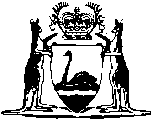 Criminal Procedure Act 2004
Juries Act 1957
Criminal Appeals Act 2004
Sentencing Act 1995Criminal Procedure Rules 2005Criminal Procedure Rules 2005Contents-Part 1 — Preliminary1.	Citation	12.	Commencement	13.	Terms used	14.	Application of these rules	2Part 2A — Registrars’ jurisdictionDivision 1 — Delegation to registrars5A.	Delegation to registrars	35B.	Registrar may refer matter to judge	3Division 2 — Appeal from decision of registrar5C.	Appeal from decision of registrar	4Part 2 — General5.	Duties to be obeyed as soon as practicable	56.	Time, court may extend or shorten	57.	Adjournments, certain people to be notified	58.	Forms, completion of	59.	Lodged documents to be served	6Part 3 — Duties of lawyer acting for accused to notify court10.	Duty to notify when acting for accused	711.	Duty to notify when ceasing to act for accused	712.	Presumptions as to who is acting for accused	813.	Lawyers acting for offenders, on appeals, etc.	8Part 4 — Commencing and discontinuing prosecutions14.	Indictments, form of (CPA s. 85)	915.	Discontinuing prosecution (CPA s. 87)	916.	When accused may be required to plead	9Part 5 — Arresting or remanding an accused17.	Arrest warrant for accused, issue of	1118.	Arrest warrant for accused, form of	1119.	Remand warrant for accused, form of	11Part 6 — Disclosure rules20.	Times for disclosure by prosecutor (CPA s. 95)	1221.	Time for disclosure by accused (CPA s. 96)	1222.	Disclosure requirements, orders as to (CPA s. 138)	12Part 7 — ApplicationsDivision 1 — General23.	Applications, general rules	1424.	District Court applications which can be made orally	1425A.	Consenting to orders and directions	15Division 2 — Specific applications25.	Bail, application for	1626.	Stay of proceedings, limit on application for (CPA s. 90)	1627.	Referral of question of law to Court of Appeal, application for etc. (CPA s. 98(2)(d))	1628.	Trial by judge alone, application for (CPA s. 118)	1729.	Trial date, application for (CPA s. 136)	1730.	Urgent case order	17Part 8 — Pre-trial matters31.	Change of court	1932.	Change of venue or court, court officers’ duties on	1933.	Status hearings	1934.	Pre-trial hearings	20Part 9 — Witnesses35.	Term used: trial date	2236.	Prescribed court officers (CPA s. 159)	2237.	Witness in custody, request for presence of	2238.	Witness summons, application for (CPA s. 159)	2239.	Early compliance with summons to produce	2340.	Arrest warrant for a witness (CPA s. 159)	2441.	Warrant to imprison a witness (CPA Sch. 4 cl. 2)	24Part 10 — Trial matters42.	Prescribed officer (CPA s. 103)	2543.	Transcript, entitlements to	25Part 11 — Sentencing Act 1995 rules44.	Pending charges	2645.	Materials to assist in sentencing	2746.	Trial as to material facts	2847.	Warrant to imprison an offender	28Part 12 — Court records and judgments48.	Clerk of arraigns’ duties	2949.	Final outcome of charge, certificate of	2950.	Custody of exhibits	3051.	Non-parties may apply for transcripts etc.	30Part 13 — Juries Act 1957 rules52.	Term used: section	3453.	Precept for a jury, form of (s. 20)	3454.	Summons to a juror, form of (s. 26(5) and 31)	3455.	Summons and notice list, form of (s. 33(2))	3457.	Jury panels or pools, lawyers may obtain copies of	34Part 14 — Criminal Appeals Act 2004 Part 2 Division 2 rulesDivision 1 — Preliminary58.	Terms used	36Division 2 — General59.	Hearings by telephone	3760.	Judge’s general jurisdiction	3761.	Non-attendance by party, consequences of	3862.	Decisions made in absence of a party	3863.	Decisions made on the papers	39Division 3 — Procedure for appeals64.	Nature of appeals	4065.	Appeal, how to commence	4066.	Primary court to be notified and to supply records	4167.	Respondent’s options	4268.	Interim order, applying for	4269.	Urgent appeal order, nature of	4270.	Consenting to orders	4371.	Appeal books etc. not needed unless ordered	43Division 4 — Concluding an appeal72.	Discontinuing an appeal	4373.	Settling an appeal	4474.	Appeal, certificate of conclusion of	4575.	Return of exhibits	45Part 15 — Service and Execution of Process Act 1992 (Cwlth) rules76.	Term used: section	4777.	Appeals under Part 5	47Part 16 — MiscellaneousSchedule 1 — Forms1.	Application (r. 23)	492.	Application for urgent case order (r. 30)	503.	Notice of acting (r. 10 & 11)	514.	Indictment (r. 14)	525.	Discontinuance of charge (no indictment) (r. 15(1))	536.	Discontinuance of charge in indictment (r. 15(2))	547.	Request that person in custody be present to give evidence (r. 37)	558.	Application for witness summons (r. 38)	569.	Witness summons to give oral evidence (r. 38(1)(a))	5710.	Witness summons to produce a record or thing (r. 38(1)(b))	5811.	Request that pending charges be dealt with (r. 44(1))	5912.	List of pending charges be dealt with (r. 44(5))	6013.	Certificate of final outcome of charge (r. 49)	6114.	General jury precept (r. 53)	6315.	Summons to a juror (r. 54)	6416.	Summons and notice list (r. 55)	6518.	DPP lawyer’s undertaking as to jury panels or pools (r. 57(3))	6619.	Defence lawyer’s undertaking as to jury panels or pools (r. 57(4))	6720.	Appeal notice (r. 65)	6821.	Service certificate (r. 65(7))	7022.	Notice of respondent’s intention (r. 67)	7123.	Application in an appeal (r. 68)	7224.	Consent notice (r. 70 & 73)	7325.	Request for hearing (r. 63)	7326.	Discontinuance notice (r. 72)	7427.	Certificate of conclusion of criminal appeal (r. 74)	75Schedule 2 — Information for witnessesNotes	Compilation table	78Defined termsCriminal Procedure Act 2004
Juries Act 1957
Criminal Appeals Act 2004
Sentencing Act 1995Criminal Procedure Rules 2005Part 1 — Preliminary1.	Citation		These rules are the Criminal Procedure Rules 2005 1.2.	Commencement		These rules come into operation on 2 May 2005 or on the day on which they are published in the Gazette, whichever is the later 1.3.	Terms used	(1)	In these rules, unless the contrary intention appears — 	accused means a person who has been committed to the District Court or Supreme Court for trial or sentence or who is the subject of an indictment that has been lodged in one of those courts;	clerk of arraigns, in relation to proceedings before a court, means the associate to the judge sitting in the proceedings;	court means the Supreme Court or, subject to the CPA section 124(2), the District Court, as the case requires;	CPA means the Criminal Procedure Act 2004;	criminal appeal means an appeal under the Criminal Appeals Act 2004 Part 2 Division 2;	DPP means the Director of Public Prosecutions for the State or for the Commonwealth, as the case requires;	Form, if followed by a number, means the form of that number in Schedule 1;	lodge a document, means to lodge it with the court concerned;	offender means a person convicted of an offence;	registrar means a registrar of the court concerned;	working day means a day other than a Saturday, a Sunday, or a public holiday.	(2)	A term defined in the CPA has the same meaning in these rules as it does in the CPA, unless the contrary intention appears.4.	Application of these rules	(1)	These rules apply to and in relation to all cases that are — 	(a)	pending when these rules commence; or	(b)	commenced on or after these rules commence.	(2)	These rules must be read with the Supreme Court (General) Rules 2005.Part 2A — Registrars’ jurisdiction	[Heading inserted in Gazette 15 Mar 2013 p. 1203.]Division 1 — Delegation to registrars	[Heading inserted in Gazette 15 Mar 2013 p. 1203.]5A.	Delegation to registrars	(1)	In this rule — 	legally qualified registrar means a registrar who is an Australian lawyer as defined in the Legal Profession Act 2008 section 4.	(2)	Each legally qualified registrar of the court is delegated the jurisdiction the court has, including under any other written law, other than the following jurisdiction — 	(a)	to find a person guilty or not guilty of an offence;	(b)	to discharge an accused from a charge;	(c)	to consent to the discontinuance of a charge in a case where the accused does not consent to the discontinuance;	(d)	to stay a prosecution;	(e)	to set aside a committal;	(f)	to find a person guilty of contempt of the court.	[Rule 5A inserted in Gazette 15 Mar 2013 p. 1203-4.]5B.	Registrar may refer matter to judge	(1)	A registrar exercising jurisdiction delegated under rule 5A may refer any proceedings before him or her to a judge who may deal with the proceedings or refer them back with or without directions.	(2)	Pending the determination of the proceedings the registrar may make an interim order.	[Rule 5B inserted in Gazette 15 Mar 2013 p. 1204.]Division 2 — Appeal from decision of registrar	[Heading inserted in Gazette 15 Mar 2013 p. 1204.]5C.	Appeal from decision of registrar	(1)	An appeal from a decision made by a registrar exercising jurisdiction delegated under rule 5A must be commenced by filing and serving a notice that — 	(a)	sets out the particulars of the registrar’s decision or that part of it to which the appeal relates; and	(b)	sets out the final orders that it is proposed the court should make on the appeal.	(2)	The appeal does not operate as a stay of proceeding unless a judge orders otherwise.	[Rule 5C inserted in Gazette 15 Mar 2013 p. 1204.]Part 2 — General5.	Duties to be obeyed as soon as practicable		Unless these rules expressly specify a time for obeying any duty the duty must be obeyed as soon as practicable.6.	Time, court may extend or shorten		The court may extend or shorten any period set by these rules for doing any act and may do so on terms.7.	Adjournments, certain people to be notified		If a court adjourns a case the clerk of arraigns or a registrar must give notice of the adjournment and of the new hearing date — 	(a)	to any person who is required to appear at the trial or proceeding, and any surety of such a person; and	(b)	if a person who is required to appear at the trial or proceeding is in legal custody, to the chief executive officer under the Prisons Act 1981.8.	Forms, completion of	(1)	When completing a form in Schedule 1 —	(a)	the name of a party must be capitalised according to the preference of the party; and	(b)	the family name of a party must be underlined.		[Examples: Vincent van Gogh; Wong Hei; Mary Jane Citizen.]	(2)	A party completing a form in Schedule 1 must adapt the form to the circumstances of the case, such as where there is more than one accused.	(3)	If an item in a form in Schedule 1 does not have enough space to complete it, the party completing it must — 	(a)	insert in the item “See attachment [number]”; and	(b)	attach to the form a separate document titled “Attachment [number] — [name of the item]”.9.	Lodged documents to be served	(1)	A person who lodges a document in a case must serve it on each other party unless the CPA or these rules expressly provide otherwise or a court orders otherwise.	(2)	If under Part 3 a lawyer has given notice of being instructed to act for a person, a document to be served on the person may instead be served on the lawyer.	(3)	A document that has to be served must be served as soon as practicable after the date on which it is lodged unless these rules expressly provide otherwise or a court orders otherwise.	(4)	The document that has to be served must be served in accordance with the Interpretation Act 1984 section 76 unless — 	(a)	these rules provide otherwise; or	(b)	the court orders otherwise.Part 3 — Duties of lawyer acting for accused to notify court10.	Duty to notify when acting for accused	(1)	On being instructed to act for an accused, whether in the capacity of solicitor or counsel, a lawyer must lodge, and serve on the DPP, a Form 3 (Notice of acting).	(2)	The duty in subrule (1) arises — 	(a)	when the accused is committed to the court for trial or sentence; or	(b)	if the accused is not so committed, when an indictment against the accused is lodged.	(3)	Subrule (1) applies to a lawyer even if —	(a)	another lawyer also acts for the accused in another capacity;	(b)	having been instructed to act in one capacity, the lawyer is instructed to act for the accused in another capacity.11.	Duty to notify when ceasing to act for accused	(1)	A lawyer who has complied with rule 10 and who ceases to be instructed to act for an accused in any capacity must lodge, and serve on the DPP, a Form 3 at least 21 days before the date when the next court proceedings involving the accused are listed.	(2)	If it is not possible to comply with subrule (1) the lawyer must apply for leave to cease to act.	(3)	On an application for leave the court may give leave on any terms it thinks are just.12.	Presumptions as to who is acting for accused		A lawyer who has lodged a Form 3 is to be taken to be acting for the accused in the capacity shown in the notice until —	(a)	the lawyer lodges another notice under rule 10 or a notice under rule 11; or	(b)	another lawyer, who acts in the same capacity, lodges a notice under rule 10; or	(c)	the court gives leave under rule 11(3).13.	Lawyers acting for offenders, on appeals, etc.	(1)	This Part, with any necessary changes, also applies to a lawyer who is instructed to act or who ceases to be instructed to act for an offender.	(2)	This Part, with any necessary changes, also applies to a lawyer who is instructed to act or who ceases to be instructed to act for an accused who is a party to a criminal appeal or other proceedings arising from the trial or sentencing of the accused.Part 4 — Commencing and discontinuing prosecutions14.	Indictments, form of (CPA s. 85)	(1)	For the purposes of the CPA section 85(2), Form 4 is the prescribed form of an indictment.	(2)	The indictment must contain a list of the witnesses that the prosecutor intends to summons to appear if the indictment proceeds to trial.15.	Discontinuing prosecution (CPA s. 87)	(1)	A notice discontinuing a prosecution of a charge that is not in an indictment must be in the form of Form 5.	(2)	A notice discontinuing a prosecution of a charge that is in an indictment must be in the form of Form 6.	(3)	A notice of discontinuance must be lodged, and served on — 	(a)	the accused and on any person who under the Bail Act 1982 is a surety for the accused; and	(b)	any witness who is bound by a witness undertaking to appear at the trial of the accused; and	(c)	any witness who has been served with a summons to appear at the trial of the accused.16.	When accused may be required to plead	(1)	An accused must not be required to plead to a charge in an indictment until at least 21 days after the date on which the indictment is lodged unless, on an oral application by a party, the court orders otherwise.	(2)	If an indictment contains more than one charge and the court is satisfied that the accused is literate, the court may direct that the following is to occur for the purposes of requiring the accused to plead to the charges — 	(a)	the accused is to be given a copy of the indictment before or at the time of being required to plead and directed to read it; and	(b)	at the time of being required to plead — 	(i)	the accused is to be asked to confirm that he or she has received the copy and has read and understood it; and	(ii)	the accused is to be read a summary of the offences charged in the indictment; and	(iii)	the accused is to be asked how he or she pleads to the charges in the indictment.Part 5 — Arresting or remanding an accused17.	Arrest warrant for accused, issue of		On the application of the DPP and if satisfied that — 	(a)	an indictment has been lodged against an accused; or	(b)	if no indictment has been lodged, that an accused has been committed to the court for trial or sentence,		the court may issue an arrest warrant for the accused.18.	Arrest warrant for accused, form of		An arrest warrant for an accused must be in form of Form 1 in the Criminal Procedure Regulations 2005 Schedule 1.19.	Remand warrant for accused, form of		A remand warrant for an accused must be in form of Form 2 in the Criminal Procedure Regulations 2005 Schedule 1.Part 6 — Disclosure rules20.	Times for disclosure by prosecutor (CPA s. 95)	(1)	For the purposes of the CPA section 95(5) the prescribed period is 42 days after the date on which the accused is committed for sentence.	(2)	For the purposes of the CPA section 95(6) the prescribed period is 42 days after the date on which the accused is committed for trial.	(3)	For the purposes of the CPA section 95(7) the prescribed period is 28 days after the date on which the indictment is lodged.	(4)	For the purposes of the CPA section 95(8) the prescribed period is 28 days after the date on which the indictment is lodged.21.	Time for disclosure by accused (CPA s. 96)		For the purposes of the CPA section 96(3) the prescribed period is the period ending 28 days before the date set for the trial of the accused.	[Rule 21 amended in Gazette 12 Jul 2011 p. 2923.]22.	Disclosure requirements, orders as to (CPA s. 138)	(1)	A prosecutor applying for an order under the CPA section 138 (the section 138 application) may also apply for an order that the section 138 application be heard in private and in the absence of the accused.	(2)	If an application is made under subrule (1) —	(a)	the prosecutor must not serve either that application or the section 138 application on the accused; and	(b)	the court must hear the application made under subrule (1) in private in the absence of the accused.	(3)	If the court grants the application made under subrule (1), it may proceed to hear and determine the section 138 application but otherwise the section 138 application will be adjourned and the prosecutor must serve it on the accused.	(4)	An order made under the CPA section 138 in the absence of the accused must not be disclosed to the accused except with the leave of the court.Part 7 — ApplicationsDivision 1 — General23.	Applications, general rules	(1)	An application to a court must be made by lodging a Form 1 and an affidavit in support unless —	(a)	these rules provide otherwise; or	(b)	the CPA or a written law provides otherwise.	(2)	An application and any affidavit in support of it must be served on each other party, and any other person affected by the application, as soon as practicable after they are lodged and in any event at least 2 clear working days before the hearing date for the application, unless the court orders otherwise.	(3)	Despite subrule (1), a court may give leave for an application to be made orally on any terms it thinks are just.24.	District Court applications which can be made orally		In the District Court, despite rule 23(1), these applications may be made orally unless the court in any particular case orders otherwise — 	(a)	an application for bail;	(b)	an application to vary a condition of bail;	(c)	an application by a surety to cancel his or her surety undertaking;	(d)	an application to adjourn a listed trial;	(e)	an application for the issue of a bench warrant;	(f)	an application for the use of a video link or an audio link at the hearing of any application or plea;	(g)	an application for a directions hearing.25A.	Consenting to orders and directions	(1)	This rule does not apply to an appeal, or an application for leave to appeal, made under the Criminal Appeals Act 2004.	(2)	The parties to a case may consent to the making of an order or direction in the case by lodging one or more documents that — 	(a)	set out the order or direction sought; and	(b)	evidence each party’s consent to the making of the order or direction.	(3)	A party may lodge a document under subrule (2) by fax or electronically in accordance with any practice direction made for the purposes of this rule.	(4)	A document lodged by fax or electronically is to be taken to have been lodged — 	(a)	if the whole document is received before 4.00 p.m. on a day when the court’s registry is open for business, on that day;	(b)	otherwise, on the next day when the court’s registry is open for business.	(5)	If one or more documents are lodged under subrule (2), a judge or registrar, if satisfied that it is appropriate to make the order or direction, may make the order or direction — 	(a)	in the absence of an application for the order or direction; and	(b)	without hearing the parties.	(6)	A registrar cannot make an order or direction under subrule (5) that would finally determine a prosecution.	[Rule 25A inserted in Gazette 8 Nov 2011 p. 4674.]Division 2 — Specific applications25.	Bail, application for	(1)	These rules do not limit or affect the operation of the Bail Act 1982 section 4.	(2)	An application to the Supreme Court under the Bail Act 1982 section 13, 14 or 15 must be supported by an affidavit unless the court orders otherwise.26.	Stay of proceedings, limit on application for (CPA s. 90)		If an application for an order under the CPA section 90 is dismissed, another application under that section can only be made in respect of the indictment or proceedings if there has been a material change in circumstances and then only on the grounds of the changed circumstances.27.	Referral of question of law to Court of Appeal, application for etc. (CPA s. 98(2)(d))	(1)	An application for an order under the CPA section 98(2)(d) referring a question of law to the Court of Appeal must be supported by an affidavit that —	(a)	formulates the question; and	(b)	sets out the circumstances out of which the question arose; and	(c)	identifies the materials to which the Court of Appeal may need to refer to decide the question and which may be required for the purposes of complying with the Supreme Court (Court of Appeal) Rules 2005.	(2)	The application and the supporting affidavit must be lodged, and served on each other party and on any person affected by the question.28.	Trial by judge alone, application for (CPA s. 118)		An application for an order under the CPA section 118 must be supported by an affidavit that — 	(a)	identifies the charge which the applicant wants to be tried by a judge alone; and	(b)	identifies all accused who are jointly charged with the charge and, if known, says whether each such accused will consent to being tried on the charge by a judge alone; and	(c)	says that the applicant does not know the identity of the trial judge; and	(d)	if the applicant is the accused, says that the accused intends to plead not guilty to that charge.29.	Trial date, application for (CPA s. 136)		An application under the CPA section 136(1) must be made by lodging a Form 1 but must also include — 	(a)	the reasons for the application; and	(b)	the dates when the applicant will not be available to be heard on the application.30.	Urgent case order	(1)	An urgent case order in relation to a case is an order that the case is an urgent case that must be determined as quickly as practicable consistent with the proper administration of justice.	(2)	An application for an urgent case order must be made by lodging a Form 2.	(3)	The application need not be supported by an affidavit unless the court orders otherwise.	(4)	At the hearing of the application — 	(a)	the applicant must provide material to justify the application, such as a medical certificate; and	(b)	each party must provide the dates when the party is not available.	(5)	An urgent case order must include an order setting a timetable for the various requirements of these rules and may include — 	(a)	an order dispensing with or modifying any such requirement;	(b)	any order that will or may facilitate the case being heard as quickly as practicable consistent with the proper administration of justice.Part 8 — Pre-trial matters31.	Change of court	(1)	On the application of a party or on its own initiative, a court may order that an accused who has been committed to the court for trial or sentence be dealt with by another court of competent jurisdiction in respect of some or all of the charges for which the accused was committed.	(2)	If a court makes an order under subrule (1), the court may make any order and issue any document needed to ensure that any person, including the accused, whose presence will be needed, appears at the other court.32.	Change of venue or court, court officers’ duties on		If a court makes an order under the CPA section 135(2) or under rule 31(1) the clerk of arraigns or a registrar must —	(a)	send the order and the court’s papers to a registrar of the other court or to a registrar at the other place, as the case requires; and	(b)	in writing notify any person who is required to appear at the trial, and any surety of such a person, of the change of court or place.33.	Status hearings	(1)	If on the first occasion the accused is required to plead to a charge in an indictment, the accused enters any plea other than a plea of guilty, the proceedings may be adjourned to a status hearing.	(2)	If a new trial is ordered (whether at trial or on appeal) the court may order that a status hearing be held.	(3)	The court must fix the time and place for a status hearing.	(4)	A judge must preside at a status hearing.	(5)	At a status hearing the court shall inquire into these matters — 	(a)	whether every requirement imposed by or under the CPA to lodge and serve a document has been complied with;	(b)	whether there are any matters that should be dealt with at a pre-trial hearing;	(c)	whether the case is ready to go to trial;	(d)	the dates when the parties will be available for a trial.	(6)	At a status hearing the court may —	(a)	act under the CPA section 93;	(b)	deal with any application under the CPA section 89, 90, 97, 118, 131, 132, 133, 134, 135, 136 or 138;	(c)	exercise any of its powers in those sections if it can do so on its own initiative;	(d)	exercise any of its powers in the CPA section 98 or 137;	(e)	adjourn the status hearing from time to time;	(f)	order that a pre-trial hearing be held to deal with specified issues and fix the time and place for it;	(g)	fix the date of the trial.	(7)	At the conclusion of a status hearing the proceedings must be adjourned to the date of a pre-trial hearing or to the date of the trial, as the case requires.34.	Pre-trial hearings	(1)	A pre-trial hearing is to be held if the court so orders — 	(a)	at a status hearing; or	(b)	on the application of a party at any time before trial; or	(c)	on its own initiative at any time before trial.	(2)	A judge must preside at a pre-trial hearing.	(3)	At a pre-trial hearing the court may — 	(a)	exercise any of its powers under the CPA section 98, 131, 132 or 133;	(b)	make an order under the CPA section 138;	(c)	give directions for the use at trial of charts, summaries or other explanatory documents to aid comprehension of evidence to be given at the trial;	(d)	with the consent of the parties, and where the court thinks it desirable and convenient to do so, direct that evidence be given at the trial other than strictly in accordance with the laws of evidence;	(e)	deal with the return of a witness summons to produce a record or thing;	(f)	deal with an application to set aside a witness summons;	(g)	give directions for obtaining and using an interpreter at trial;	(h)	give directions under the CPA section 109 for the holding of a view;	(i)	decide any question of law arising in relation to the indictment;	(j)	decide any questions of evidence or procedure;	(k)	deal with an application or make orders under the Evidence Act 1906 in respect of children or special witnesses;	(l)	adjourn the pre-trial hearing from time to time.	(4)	At the conclusion of the pre-trial hearing the proceedings are to be adjourned to the date of the trial.Part 9 — Witnesses35.	Term used: trial date		In this Part —	trial date, in relation to a trial, means the date the trial is listed to begin.36.	Prescribed court officers (CPA s. 159)		For the purposes of the CPA section 159 the prescribed court officers for a court are as follows — 	(a)	any registrar;	(b)	any associate to a judge;	(c)	any officer in the court’s registry appointed to or acting in an office of level 3 or above under the Public Service Award 1992.37.	Witness in custody, request for presence of		If a party or other person wants a person who is in legal custody to be present to give oral evidence in a case, he or she must lodge a Form 7.38.	Witness summons, application for (CPA s. 159)	(1)	To make an application under the CPA section 159 a party must lodge a Form 8 to which is attached one or both of the following — 	(a)	a draft witness summons, in the form of Form 9, that requires the witness to attend the court to give oral evidence in the case;	(b)	a draft witness summons, in the form of Form 10, that requires the witness to attend the court and produce to the court a record or thing that is relevant to the case.	(2)	The attendance date in a witness summons to produce a record or thing must be the date of a pre-trial hearing in the prosecution concerned or if that is not practicable another proceeding at which a judge is presiding.	(3)	An application under the CPA section 159 for a witness summons that requires a witness to attend the Supreme Court at a circuit town may be lodged at any registry of the District Court other than the Central Law Courts at .	(4)	A registrar of the District Court at a place other than the Central Law Courts at  may issue a witness summons for and on behalf of the Supreme Court under the seal of the District Court and in that case the summons has the same force and effect as if issued by the Supreme Court.	(5)	A witness summons must be issued under the seal of the court concerned unless it issued under subrule (4).	(6)	A witness summons must contain or be accompanied by the information to the witness in Schedule 2.39.	Early compliance with summons to produce 	(1)	This rule applies in the case of a witness summons to produce a record or thing if — 	(a)	the summons requires the witness to produce the record or thing to the court on a date before the trial date; or	(b)	under the CPA section 163 the witness wishes to produce the record or thing to the court on a date before the trial date.	(2)	The witness may produce the record or thing in person or may send it to the court by post or a courier.	(3)	If the witness produces more than one record or thing to the court, the witness must give the court a list of whatever is produced.	(4)	If the witness claims that any record or thing to which the summons relates is privileged, the witness — 	(a)	must apply for an order that the record or thing is privileged; and	(b)	must produce the record or thing to the court at the hearing of the application.	(5)	An application made under subrule (4)(a) must be made as soon as practicable after the witness is served with the witness summons and in any event on or before the attendance date in the witness summons.	(6)	On receiving the record or thing produced, a registrar must — 	(a)	issue a receipt to the witness for the record or thing; and	(b)	keep the record or thing in safe custody until any application for an order under the CPA section 163(3) is decided and, subject to any order made on such an application, until the trial date.	[Rule 39 amended in Gazette 15 Sep 2006 p. 3684.]40.	Arrest warrant for a witness (CPA s. 159)		A warrant to arrest a witness (whether issued under the CPA section 159(3) or under the Evidence Act 1906 section 16(1)(b)) must be in the form of Form 12 in the Criminal Procedure Regulations 2005 Schedule 1.41.	Warrant to imprison a witness (CPA Sch. 4 cl. 2)		A warrant to imprison a witness issued under the CPA Schedule 4 clause 2  must be in the form of Form 13 in the Criminal Procedure Regulations 2005 Schedule 1.Part 10 — Trial matters42.	Prescribed officer (CPA s. 103)		For the purposes of the CPA section 103, the prescribed officer is the clerk of arraigns or an officer authorised by the trial judge.43.	Transcript, entitlements to	(1)	An accused is entitled to receive, free of charge and as soon as it becomes available, one copy of the record, or of the certified transcript of the record, of any proceedings directly concerning him or her.	(2)	The DPP is entitled to receive, free of charge and as soon as it becomes available, one copy of the record, or of the certified transcript of the record, of any proceedings in which the DPP is involved.	(3)	A party may apply to a registrar for additional copies of the record or of the transcript of the record to which the party is entitled.	(4)	A registrar may determine the cost of any additional copies requested and if the party pays the amount must supply them.Part 11 — Sentencing Act 1995 rules44.	Pending charges	(1)	A request by an offender under the Sentencing Act 1995 section 32(1) must be in the form of Form 11.	(2)	The request must be lodged with the court at least 14 days before the date when the offender is to be sentenced by the court.	(3)	The court must give a copy of the request — 	(a)	to any court of summary jurisdiction in which the offender has indicated there are pending charges against the offender; and	(b)	to the DPP.	(4)	The registrar of the court of summary jurisdiction must give — 	(a)	the original prosecution notices that relate to pending charges against that offender in that court to the sentencing court; and	(b)	a copy of those prosecution notices to the DPP.	(5)	The DPP must prepare a list, in the form of Form 12, of those pending charges against the offender that the Crown will consent to being dealt with by the sentencing court and must give a copy of the list to the offender or the offender’s lawyer.	(6)	The offender must indicate on the list of pending charges — 	(a)	which of the listed pending charges of which the offender has not previously been convicted the offender intends to plead guilty to; and	(b)	which of the listed pending charges the offender wants the sentencing court to pass sentence for,		and must sign the list and return it to the DPP.	(7)	The DPP must lodge the signed list of pending charges in the sentencing court.	(8)	When the signed list of pending charges is lodged the clerk of arraigns must immediately send back to the court of summary jurisdiction concerned the original prosecution notice of any charge against an offender that is not listed or that will not be dealt with by the sentencing court by reason of the offender’s intentions.	(9)	After the sentencing court has sentenced the offender, the clerk of arraigns must — 	(a)	notify each court of summary jurisdiction of any pending charge in that court that was dealt with by the sentencing court and of the sentence imposed on the offender for the charge; and	(b)	send back to each court of summary jurisdiction the original prosecution notice relating to any pending charge in that court that was not dealt with by the sentencing court.45.	Materials to assist in sentencing	(1)	A party to sentencing proceedings who intends to call a witness in those proceedings must lodge a statement of the witness, and serve a copy on any other party who does not already have a copy.	(2)	A party to sentencing proceedings who intends to refer in those proceedings to any record must lodge it, and serve a copy of it on any other party who does not already have a copy.	(3)	Without limiting subrule (2), it applies to the report of an expert, a record of interview, a video-tape, a character reference, an antecedent report and a criminal history.	(4)	Subrule (2) does not apply to any of the following — 	(a)	a pre-sentence report;	(b)	a victim impact statement;	(c)	any letter in respect of the accused that a prosecutor intends to tender in confidence to the court.46.	Trial as to material facts		Without limiting the operation of the Sentencing Act 1995 section 14 a court may try any dispute about a fact that is material to sentencing an offender.47.	Warrant to imprison an offender		A warrant of commitment to imprison an offender must be in the form of Form 1 in the Sentencing Regulations 1996 Schedule 1.Part 12 — Court records and judgments48.	Clerk of arraigns’ duties	(1)	At every trial or other proceeding before a court the clerk of arraigns must ensure that there is a record of — 	(a)	particulars of the indictment or other originating document;	(b)	the plea, if any, entered by or on behalf of the accused;	(c)	the names of counsel, jurors and witnesses;	(d)	the times when particular aspects of the trial or proceeding occur;	(e)	the description of and the unique identifier given to each exhibit;	(f)	the particulars of the verdict or result of the trial or proceeding;	(g)	the judgment or final outcome of the trial or proceeding and the orders made as a result;	(h)	any special order or direction made during the course of the trial or proceeding.	(2)	The records required by subrule (1) may be made either by the clerk of arraigns, or as part of a record of the trial or proceeding made under the Supreme Court (General) Rules 2005, or both.49.	Final outcome of charge, certificate of	(1)	The clerk of arraigns must issue a certificate, in the form of Form 13, of the final outcome of a charge before the court and the orders made as a result.	(2)	The certificate must be issued in addition to any warrant needed to enforce an order of the court.	(3)	A copy of any warrant needed to enforce an order of the court must be attached to the certificate.	(4)	The certificate must be signed by the judge who presided at the final determination of the charge.	(5)	A copy of the certificate must be sent to — 	(a)	the Commissioner of Police; and	(b)	the chief executive officer of the department of the Public Service principally assisting the Minister who administers the Sentence Administration Act 2003; and	(c)	the chairperson of the Parole Board 2; and	(d)	if the case requires, the chairperson of the Mentally Impaired Accused Review Board; and	(e)	any person to whom an order made by the court in the trial or other proceedings is directed.	(6)	The certificate is the formal record of the court and forms part of the court’s record.50.	Custody of exhibits	(1)	A registrar must ensure that all exhibits tendered in any trial or other proceedings before the court are kept in safe custody.	(2)	When the time for commencing appellate proceedings in relation to the proceedings has passed a registrar — 	(a)	if no appellate proceedings have been commenced — must return each exhibit to the party who tendered it or to a person who appears to a registrar to be entitled to it unless directed otherwise by the court; or	(b)	if appellate proceedings have been commenced — must deal with the exhibits according to law.51.	Non-parties may apply for transcripts etc.	(1A)	In this rule —	media manager, of a court, means the person who, on behalf of the court, manages its relations with media organisations;	media organisation means an organisation that disseminates news or information to the public through the press or by means of radio, television or the internet.	(1)	A person who is not a party to a case may apply to the court for leave to inspect or obtain a copy of — 	(a)	the record, or the certified transcript of the record, of any proceedings in the case; or	(b)	any other record in the possession of the court in relation to the case, including documents (including those in electronic form) and other things tendered in evidence in the case.	(2A)	The application —	(a)	may be made orally to the court’s media manager if — 	(i)	it is made by a person employed by a media organisation; and	(ii)	the court, on a written application made under this rule by another such person, has already granted leave to that other person to inspect or obtain a copy of the record the subject of the application;		but	(b)	otherwise must be made in writing to the court and must set out the grounds of the application.	(2B)	The applicant need not give notice of the application to any party to the case unless an order is made under subrule (4)(b).	(2)	On an oral application made under subrule (2A)(a), the court’s media manager —	(a)	may grant the application if satisfied the court has already granted leave to another person who is employed by a media organisation to inspect or obtain a copy of the record the subject of the application; but	(b)	otherwise must refuse the application.	(3A)	If under subrule (2)(a) the court’s media manager grants an oral application, the application must be granted on the same terms and subject to the same conditions (if any) that were imposed by the court when it gave leave to the other person employed by a media organisation.	(3)	A person whose oral application is refused under subrule (2)(b) may make a written application under subrule (2A)(b).	(4A)	A judge or a registrar may deal with a written application.	(4B)	A judge may refer a written application to a registrar.	(4C)	A registrar may refer a written application to a judge.	(4)	A judge or a registrar dealing with a written application — 	(a)	may deal with the application even though no other party to the case has been served with it; or	(b)	may order the applicant to serve another party to the case, specified in the order, with the application and a notice entitling the other party to be heard on the application, and deal with the application accordingly.	(5)	Subject to — 	(a)	any order made under the CPA section 171; and	(b)	the Sentencing Act 1995 section 22; and	(c)	any other order or written law that prohibits or restricts the publication or possession of the record to which the application relates,		a judge or a registrar dealing with a written application, if satisfied the applicant has sufficient cause to be granted leave, may grant the application.	(6A)	A judge or a registrar may grant an application subject to conditions.	(6B)	If a person, pursuant to leave granted under this rule, wants to obtain a copy of a record, the person must pay, or make arrangements to pay, the cost of the court supplying the copy, unless the court orders otherwise.	(6)	A registrar may determine the cost of supplying the copy.	(7)	This rule does not prevent the court from publishing, on its own initiative, all or any part of the proceedings in a case to any person, and in any manner, it thinks fit.	[Rule 51 amended in Gazette 15 Sep 2006 p. 3684; 21 Dec 2010 p. 6755-7.]Part 13 — Juries Act 1957 rules52.	Term used: section 		In this Part — 	section means a section of the Juries Act 1957.53.	Precept for a jury, form of (s. 20)		For the purposes of section 20, Form 14 is the prescribed form of a general jury precept.54.	Summons to a juror, form of (s. 26(5) and 31)		For the purposes of sections 26(5) and 31, Form 15 is the prescribed form of a summons to a juror.55.	Summons and notice list, form of (s. 33(2))		For the purposes of section 33(2), Form 16 is the prescribed form of a summons and notice list.[56.	Deleted in Gazette 19 Jun 2012 p. 2647.]57.	Jury panels or pools, lawyers may obtain copies of	(1)	In this rule — 	panel or pool means the panel or pool of jurors kept by the summoning officer under section 30.	(2)	The entitlements of a lawyer under this rule are subject to any order made under section 43A in a particular case.	(3)	A lawyer employed in the office of the DPP who has lodged a Form 18 with the sheriff may obtain a copy of the panel or pool for use in accordance with the lawyer’s undertaking in the Form 18.	(4)	A lawyer who has lodged a Form 19 with the sheriff may obtain a copy of the panel or pool for use in accordance with the lawyer’s undertaking in the Form 19 in any case in which the lawyer acts for an accused.Part 14 — Criminal Appeals Act 2004 Part 2 Division 2 rulesDivision 1 — Preliminary58.	Terms used	(1)	In this Part, unless the contrary intention appears — 	appeal means an appeal, or an application for leave to appeal, under the Criminal Appeals Act 2004 Part 2 Division 2;	appeal notice means a notice in the form of Form 20;	interim order in an appeal, means — 	(a)	an order staying the proceedings in the primary court or the execution of the primary court’s decision;	(b)	an order made under the Criminal Appeals Act 2004 section 12;	(c)	an order granting bail made under the Bail Act 1982;	(d)	an urgent appeal order;	(e)	an order that an appellant provide security for a respondent’s costs;	(f)	an order extending or shortening the time for obeying a requirement of these rules, other than the time for commencing an appeal;	(g)	any other order that the Court may make before the appeal is concluded, other than an order giving or refusing to give leave to appeal;	lodge a document, means to lodge it at the Central Office in the Supreme Court together with any fee required to be paid under the Supreme Court (Fees) Regulations 2002;	primary court, in relation to an appeal, means the court of summary jurisdiction that made the decision being appealed;	primary court’s transcript means —	(a)	the transcript of the proceedings in the primary court; or	(b)	if there is no electronic recording of the proceedings that can be transcribed —	(i)	the notes made by the judicial officer who presided at the proceedings; and	(ii)	one or more affidavits of people who were present at the proceedings about what happened in the proceedings.	(2)	A term defined in the Criminal Appeals Act 2004 has the same meaning in these rules as it does in that Act, unless the contrary intention appears.Division 2 — General59.	Hearings by telephone	(1)	A judge may conduct a hearing with one or more of the parties to a criminal appeal by telephone.	(2)	A hearing conducted by telephone is to be taken to be a hearing in the presence of the judge.	(3)	A registrar must confirm in writing any order made at such a hearing.60.	Judge’s general jurisdiction	(1)	For the purposes of dealing with an appeal, a judge has jurisdiction —	(a)	to make a decision on the judge’s own initiative or on an application by a party;	(b)	to decide an application on the basis of the documents lodged and without listing it for hearing;	(c)	to make a decision on the judge’s own initiative on the basis of the documents lodged and without requiring the parties to attend a hearing;	(d)	to hear and decide any application made during the appeal in the absence of any party other than the applicant;	(e)	to order some or all of the parties to do one or more of the following in respect of the appeal, or any aspect of it specified by the judge — 	(i)	to lodge, before a date set by the judge, any document specified by the judge that the judge considers will or may facilitate the appeal being conducted and concluded efficiently, economically and expeditiously;	(ii)	to appear and make oral submissions on a date set by the judge;	(f)	to limit the time a party has to make oral submissions at a hearing before a judge.	(2)	If a judge makes a decision on the basis of the documents lodged without requiring the parties to attend a hearing, rule 63 applies.61.	Non-attendance by party, consequences of	(1)	If a hearing before a judge is adjourned because a party who has been notified of it does not attend, the judge may order the party or the party’s lawyer to pay the costs of any party who attended.	(2)	If a party who has been notified of a hearing does not attend the hearing before a judge, the judge may proceed in the party’s absence.62.	Decisions made in absence of a party	(1)	If in a party’s absence a judge makes an order, whether or not at a hearing, the judge may subsequently, but before the order is carried out, set aside the order and again deal with the matter that gave rise to the order.	(2)	If in a party’s absence a judge makes a decision in an appeal, whether or not at a hearing, a registrar must notify the party of the decision.63.	Decisions made on the papers	(1)	This rules applies if another rule says it applies.	(2)	If a decision is made under the other rule on the basis of the documents lodged without requiring the parties to attend a hearing (the provisional decision), a registrar must serve the parties with written notice of the provisional decision.	(3)	If a party wants a hearing of the matter that gave rise to the provisional decision, the party must lodge a Form 25 (Request for a hearing) within 5 working days after the date on which the party is served with the notice of the provisional decision.	(4)	If no party lodges a Form 25 under subrule (3), the provisional decision becomes the final decision on the matter.	(5)	If any party lodges a Form 25 under subrule (3), a registrar must list the matter for hearing by the judge who made the provisional decision or, if he or she is absent, before another, and notify the parties.	(6)	At the hearing the provisional decision may be confirmed, amended or set aside.	(7)	The decision made at the hearing is the final decision on the matter.	(8)	Any right to appeal against, or to make an application as a result of or in respect of, a final decision on a matter cannot be exercised in relation to a provisional decision until it becomes a final decision.Division 3 — Procedure for appeals64.	Nature of appeals		An appeal will be by way of rehearing.65.	Appeal, how to commence	(1)	To —	(a)	commence an appeal within time; or	(b)	apply for an extension of time within which to commence an appeal,		the appellant must lodge —	(c)	a Form 20 (Appeal notice) that sets out the grounds for the appeal in accordance with subrule (2); and	(d)	any document required by subrule (3) or (4); and	(e)	a copy of the prosecution notice in respect of which the decision being appealed was made; and	(f)	a copy of the primary court’s transcript; and	(g)	a copy of every other record that the Court will need to decide the appeal.	(2)	The grounds of appeal must not merely allege — 	(a)	that the primary court erred in fact or in law; or	(b)	that the primary court’s decision is against the evidence or the weight of evidence or is unreasonable and cannot be supported having regard to the evidence; or	(c)	that the primary court’s decision is unsafe or unsatisfactory; or	(d)	in the case of an appeal against a sentence, that the sentence is excessive or inadequate.	(3)	If the Form 20 says that an extension of time within which to commence the appeal is needed, the form must be lodged with an affidavit by the applicant or the applicant’s lawyer or both explaining why the appeal was not commenced within time.	(4)	A Form 20 may be lodged together with an application, made in accordance with rule 68, for an interim order.	(5)	For the purposes of the Criminal Appeals Act 2004 section 17, a Form 20 lodged in accordance with this rule is to be taken to be an application for leave to appeal.	(6)	Any document lodged under this rule must be served on the respondent personally but, if the appellant is in custody, it may be served by post on the respondent.	(7)	As soon as practicable after serving the respondent the appellant must lodge a Form 21 (Service certificate).	(8)	This rule does not affect the operation of the Criminal Appeals Act 2004 section 17.66.	Primary court to be notified and to supply records	(1)	In this rule — 	primary court case means the case in the court of summary jurisdiction in which the decision being appealed was made.	(2)	As soon as practicable after an appeal notice is lodged, a registrar must give the primary court concerned — 	(a)	a copy of the appeal notice; and	(b)	a notice that specifies —	(i)	the records or things held by the primary court in relation to the primary court case that the primary court must give to the Court for the purposes of the appeal; and	(ii)	the date by which the primary court must provide the records or things.	(3)	Any copy of a document given by the primary court to the Court need not be certified by the primary court.	(4)	If any record given to the Court contains information to which access by any person is or should be restricted, the primary court must advise the Court.67.	Respondent’s options	(1)	On being served with an appeal notice, a respondent may lodge a Form 22 (Notice of respondent’s intention).	(2)	If the respondent lodges a Form 22, it must be lodged within 7 days after the date on which the respondent is served with the appeal notice.	(3)	A Form 22 may be lodged together with an application, made in accordance with rule 68, for an interim order.	(4)	If a respondent does not lodge a Form 22 within the 7 days or any extension of that period ordered by the court, the respondent is not entitled to take part or be heard in the appeal and is not a party to the appeal for the purposes of these rules.68.	Interim order, applying for	(1)	At any time after an appeal is commenced and before it is concluded a party may apply for an interim order or an order amending or cancelling an interim order.	(2)	To make such an application, the party must lodge a Form 23 (Application in an appeal) with — 	(a)	an affidavit by the applicant or the applicant’s lawyer or both explaining why the interim order is wanted; and	(b)	a document setting out the proposed order,		unless a judge orders otherwise.69.	Urgent appeal order, nature of	(1)	An urgent appeal order in relation to an appeal is an order that the appeal is an urgent appeal that must be heard as quickly as practicable consistent with the proper administration of justice.	(2)	An urgent appeal order must include an order setting a timetable for the various requirements of these rules and may include — 	(a)	an order dispensing with or modifying any such requirement;	(b)	any order that will or may facilitate the appeal being heard as quickly as practicable consistent with the proper administration of justice.70.	Consenting to orders		The parties to an appeal may consent to an interim or other order, other than an urgent appeal order, being made by lodging a Form 24 (Consent notice).71.	Appeal books etc. not needed unless ordered		An appeal book containing the documents needed to decide the appeal is not required but a judge in any particular appeal may order some or all of the following —	(a)	a party to lodge and serve an appeal book;	(b)	any or all of the parties to lodge and serve — 	(i)	written submissions;	(ii)	a chronology of events relevant to the appeal;	(iii)	a list of the principal legal authorities on which the party relies. Division 4 — Concluding an appeal72.	Discontinuing an appeal	(1)	The appellant may discontinue an appeal by lodging and serving a Form 26 (Discontinuance notice).	(2)	If it appears to the court that the appellant is a person under disability (as defined in the RSC Order 70 rule 1), the Form 26 does not have effect unless it is approved by a judge.	(3)	An application for the approval of a judge must be lodged with an affidavit and, unless a judge orders otherwise, an opinion by an independent lawyer.	(4)	Unless a judge orders otherwise, an appellant who discontinues an appeal must pay the respondent’s costs in respect of the appeal which must be taxed if they are not agreed.	(5)	In an appeal where the respondent also appeals against the primary court’s decision, subrules (1) to (4) and Form 26 apply with any necessary changes.	(6)	The discontinuance of an appeal by the appellant does not affect any appeal by a respondent who also appeals against the primary court’s decision.73.	Settling an appeal	(1)	The parties to an appeal may lodge a Form 24 (Consent notice), modified as necessary, stating the final order that the parties consent to being made in the appeal.	(2)	When a consent notice is lodged, the registrar must refer it to a judge who may direct the registrar — 	(a)	to issue a final order in accordance with the notice; or	(b)	to notify the parties that the judge will decide the final orders at a hearing.	(3)	A settlement or compromise of an appeal to which a person who appears to the court to be under disability (as defined in the RSC Order 70 rule 1) is a party has no effect unless it is approved by a judge of appeal.	(4)	An application for the approval of a judge of appeal must be lodged with an affidavit and, unless a judge of appeal orders otherwise, an opinion by an independent lawyer.74.	Appeal, certificate of conclusion of	(1)	When an appeal is concluded, the registrar must issue a Form 27 (Certificate of conclusion of criminal appeal).	(2)	The Form 27 is the formal record of the Court and forms part of the Supreme Court’s record.	(3)	A registrar must send a copy of the Form 27 to —	(a)	the primary court; and	(b)	the Commissioner of Police; and	(c)	the chief executive officer of the department of the public service principally assisting the Minister who administers the Sentence Administration Act 2003; and	(d)	if the case requires, the chairperson of the Parole Board; and	(e)	if the case requires, the chairperson of the Mentally Impaired Accused Review Board; and	(f)	any other person to whom an order made by the Court of Appeal in the appeal is directed.	(4)	If a warrant is issued to enforce a judgment or order of the Court, a copy of the Form 27 must be sent with the warrant to any person to whom the warrant is directed.75.	Return of exhibits	(1)	After an appeal is concluded, a registrar must, unless the Court has ordered otherwise —	(a)	return any record or thing given to the Court by the primary court to the primary court; and	(b)	by a written notice, require the party who tendered any record or thing that was admitted in evidence by the Court to collect it from the court; and	(c)	by a written notice, require any person who, under a subpoena, produced any record or thing to the Court that was not admitted in evidence, to collect it from the court	(2)	A registrar must not act under subrule (1) until —	(a)	the time for commencing proceedings in the Court of Appeal in relation to the appeal has expired; or	(b)	if proceedings in the Court of Appeal in relation to the appeal are commenced before that time expires, the proceedings are concluded.	(3)	Despite subrule (2), a registrar — 	(a)	may dispose of a record or thing that the registrar considers is dangerous to retain or return to a person; or	(b)	may release a record or thing to a person who is entitled to custody of it if the registrar considers that — 	(i)	it is dangerous, impracticable or inconvenient to retain the record or thing under this rule; or	(ii)	it is necessary for that person to have use of the record or thing.	(4)	If under subrule (3)(b) a registrar releases a record or thing to a person, the registrar may require the person, as a condition of being given it, to give a written undertaking to the Court as to the care maintenance and custody of it and its re-delivery to the Court.	(5)	If a record or thing remains in the possession of the Court after reasonable steps have been taken to identify a person who is entitled to possession of it and to require the person to collect it from the court, a judge may order a registrar to destroy it or dispose of it in some other way.Part 15 — Service and Execution of Process Act 1992 (Cwlth) rules76.	Term used: section		In this Part —	section means a section of the Service and Execution of Process Act 1992 of the Commonwealth.77.	Appeals under Part 5		Part 14, with any necessary changes, applies to — 	(a)	an application under section 86 for a review of an order made under section 83; and	(b)	an appeal under section 101 against a decision of a magistrate.Part 16 — Miscellaneous[78.	Omitted under the Reprints Act 1984 s. 7(4)(f).]Schedule 1 — Forms[r. 3(1)]1.	Application (r. 23) 2.	Application for urgent case order (r. 30)3.	Notice of acting (r. 10 & 11)	[Form 3 amended in Gazette 19 Nov 2013 p. 5295-6.]4.	Indictment (r. 14)Notes to Form 4 —1.	These details must comply with the CPA Schedule 1 clause 5.2.	These details must comply with the CPA Schedule 1 clause 4.5.	Discontinuance of charge (no indictment) (r. 15(1))6.	Discontinuance of charge in indictment (r. 15(2))7.	Request that person in custody be present to give evidence (r. 37)8.	Application for witness summons (r. 38)9.	Witness summons to give oral evidence (r. 38(1)(a))10.	Witness summons to produce a record or thing (r. 38(1)(b))11.	Request that pending charges be dealt with (r. 44(1))	[Form 11 inserted in Gazette 13 Oct 2009 p. 4035; amended in Gazette 19 Nov 2013 p. 5296.]12.	List of pending charges be dealt with (r. 44(5))13.	Certificate of final outcome of charge (r. 49)Reverse of Form 13 for use where there is more than one charge	[Form 13 amended in Gazette 15 Sep 2006 p. 3684.]14.	General jury precept (r. 53)15.	Summons to a juror (r. 54)16.	Summons and notice list (r. 55)Reverse of Form 16 — [Form 17 deleted in Gazette 19 Jun 2012 p. 2647.]18.	DPP lawyer’s undertaking as to jury panels or pools (r. 57(3))	[Form 18 inserted in Gazette 19 Jun 2012 p. 2647-8.]19.	Defence lawyer’s undertaking as to jury panels or pools (r. 57(4))	[Form 19 inserted in Gazette 19 Jun 2012 p. 2648-9.]20.	Appeal notice (r. 65)Notes to Form 20 —1.	If the appeal is not against a conviction or sentence or other order made as a result of a conviction (see the Criminal Appeals Act 2004 s. 6 “decision”), delete the following and describe the decision being appealed.2.	Describe the offence. E.g. Dangerous driving causing death. If there is more than one conviction, put the details of the other convictions, sentences and orders on an attachment.3.	State the sentence. E.g. Imprisonment for 18 months with a parole eligibility order cumulative on the sentence for robbery.4.	State any other order made. E.g. Disqualified from holding or obtaining a driver’s licence for 4 years.5.	Tick this box if the appeal is against a decision other than a conviction or sentence or other order made as a result of a conviction. See note 1.6.	Set out the grounds in numbered paragraphs.7.	If the appellant is represented by a lawyer, the appellant’s details below must be the lawyer’s. If the appellant is self-represented, the details must be the appellant’s personal details.8.	Leave this line blank if the appellant is self-represented.21.	Service certificate (r. 65(7))22.	Notice of respondent’s intention (r. 67)Notes to Form 22 —1.	Complete this only if the respondent also appeals against the primary court’s decision.2.	If the respondent is represented by a lawyer, the respondent’s details below must be the lawyer’s. If the respondent is self-represented, the details must be the respondent’s personal details.3.	Leave this line blank if the respondent is self-represented.23.	Application in an appeal (r. 68)Notes to Form 23 —1.	State —the order or orders sought; andthe written law and provision under which the application is made.2.	State the reasons why the parties have not conferred.24.	Consent notice (r. 70 & 73)25.	Request for hearing (r. 63)26.	Discontinuance notice (r. 72)27.	Certificate of conclusion of criminal appeal (r. 74)Notes to Form 27 —1.	Do not complete if appeal is discontinued.2.	Set out the Court’s judgment and any consequential orders made or, if the appeal was discontinued, that it was discontinued.Schedule 2 — Information for witnesses[r. 38(6)]Notice to witness		This notice and the attached document(s) are very important.		Please read them very carefully. If you have any trouble understanding them, you should get legal advice as soon as possible.		Attached to this notice is either one or two witness summonses that have been issued by a court.		Your rights		You may be able to apply to the court to have the summons(es) set aside. If you want to make such an application you should get legal advice.		Your obligations		You must obey the summons(es) if at the time you were served with them or at some reasonable time before the date(s) when the summons(es) require you to appear in court —	•	an amount that is likely to be sufficient to meet your reasonable expenses of attending court was tendered to you;	•	arrangements to enable you to attend court were made with you; or	•	you were provided the means to enable you to attend court.		If you do not obey the summons(es) you may be imprisoned or fined or both.		Are you restricted in where you can go by a legal order?		Read this if you are subject to a legal restriction on your movements that you might breach when you obey the summons(es); for example one of these — 	•	a bail undertaking;	•	an order imposed on you by a court as or part of a sentence;	•	a work and development order;	•	a parole or other order imposed on you when you were released from prison.		If you are restricted in where you can go, you must — 	•	tell the person who supervises the order that restricts your movements; and	•	tell the court that issued the summons(es); and	•	tell the party that requested the summons(es),		as soon as practicable after you are served with the summons(es).		You must take all reasonable steps to have the restriction varied so that you can comply with the summons(es).		If the restriction is not varied you must tell the court that issued the summons(es) and the party that requested the summons(es) either — 	•	of the steps you took to have the restriction varied and that the restriction has not been varied; or	•	that the law does not permit that variation,		whichever is the case.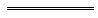 Notes1	This is a compilation of the Criminal Procedure Rules 2005 and includes the amendments made by the other written laws referred to in the following table.  The table also contains information about any reprint.Compilation table2	The Parole Board was replaced by the Prisoners Review Board.  See Parole and Sentencing Legislation Amendment Act 2006.Defined terms[This is a list of terms defined and the provisions where they are defined.  The list is not part of the law.]Defined term	Provision(s)accused	3(1)appeal	58(1)appeal notice	58(1)clerk of arraigns	3(1)court	3(1)CPA	3(1)criminal appeal	3(1)DPP	3(1)Form	3(1)interim order	58(1)legally qualified registrar	5A(1)lodge	3(1), 58(1)media manager	51(1A)media organisation	51(1A)offender	3(1)panel or pool	57(1)primary court	58(1)primary court case	66(1)primary court’s transcript	58(1)provisional decision	63(2)registrar	3(1)section	52, 76section 138 application	22(1)trial date	35working day	3(1)Criminal Procedure Act 2004Criminal Procedure Rules 2005At:	                Number: Criminal Procedure Act 2004Criminal Procedure Rules 2005At:	                Number: ApplicationApplicationCase[Names of all parties][Names of all parties][Names of all parties]Applicant[Name of the party applying][Name of the party applying][Name of the party applying]Application detailsThe applicant applies for — [Set out — the order or orders soughtthe written law and provision under which the application is made.].The applicant applies for — [Set out — the order or orders soughtthe written law and provision under which the application is made.].The applicant applies for — [Set out — the order or orders soughtthe written law and provision under which the application is made.].Signature of applicant or lawyerApplicant/Applicant’s lawyerApplicant/Applicant’s lawyerDate:Hearing detailsThis application will be heard — on [date] at [time] or as soon after as possible, at [place]This application will be heard — on [date] at [time] or as soon after as possible, at [place]Court stampCriminal Procedure Act 2004Criminal Procedure Rules 2005At:	                Number: Criminal Procedure Act 2004Criminal Procedure Rules 2005At:	                Number: Application for urgent case orderApplication for urgent case orderCase[Names of all parties][Names of all parties][Names of all parties]Applicant[Name of the party applying][Name of the party applying][Name of the party applying]ApplicationThe applicant applies for an urgent case order in respect of this case.The applicant applies for an urgent case order in respect of this case.The applicant applies for an urgent case order in respect of this case.Reasons for application1.1.1.Signature of applicant or lawyerApplicant/Applicant’s lawyerApplicant/Applicant’s lawyerDate:Hearing detailsThis application will be heard — on [date] at [time] or as soon after as possible, at [place]This application will be heard — on [date] at [time] or as soon after as possible, at [place]Court stampCriminal Procedure Act 2004Criminal Procedure Rules 2005At:	              Number: Criminal Procedure Act 2004Criminal Procedure Rules 2005At:	              Number: Criminal Procedure Act 2004Criminal Procedure Rules 2005At:	              Number: Notice of actingNotice of actingCase[Names of all parties][Names of all parties][Names of all parties][Names of all parties]Client[Full name of party][Full name of party][Full name of party][Full name of party]Proceedings	committed for sentencing	committed for trial	appeal/application for leave to appeal	other proceedings (describe):	committed for sentencing	committed for trial	appeal/application for leave to appeal	other proceedings (describe):	committed for sentencing	committed for trial	appeal/application for leave to appeal	other proceedings (describe):	committed for sentencing	committed for trial	appeal/application for leave to appeal	other proceedings (describe):Notice[Mark one box]The lawyer or firm of practitioners named below — 	is acting as solicitor for the above client in the above proceedings.	is acting as counsel for the above client in the above proceedings.	is acting as both solicitor and counsel for the above client in the above proceedings.	has ceased to act in any capacity for the above client in the above proceedings.The lawyer or firm of practitioners named below — 	is acting as solicitor for the above client in the above proceedings.	is acting as counsel for the above client in the above proceedings.	is acting as both solicitor and counsel for the above client in the above proceedings.	has ceased to act in any capacity for the above client in the above proceedings.The lawyer or firm of practitioners named below — 	is acting as solicitor for the above client in the above proceedings.	is acting as counsel for the above client in the above proceedings.	is acting as both solicitor and counsel for the above client in the above proceedings.	has ceased to act in any capacity for the above client in the above proceedings.The lawyer or firm of practitioners named below — 	is acting as solicitor for the above client in the above proceedings.	is acting as counsel for the above client in the above proceedings.	is acting as both solicitor and counsel for the above client in the above proceedings.	has ceased to act in any capacity for the above client in the above proceedings.Lawyer or firm of practitioners[*Email address may be used by the court to provide transcripts and other documents]Lawyer or firm of practitioners[*Email address may be used by the court to provide transcripts and other documents]Name:Address:Telephone:Fax:*Email address:Name:Address:Telephone:Fax:*Email address:Name:Address:Telephone:Fax:*Email address:Signature of lawyerDate:	Send the original of this form to the registrar of the court concerned.	Send a copy to the DPP for WA or the Commonwealth (as the case requires).	Send the original of this form to the registrar of the court concerned.	Send a copy to the DPP for WA or the Commonwealth (as the case requires).	Send the original of this form to the registrar of the court concerned.	Send a copy to the DPP for WA or the Commonwealth (as the case requires).	Send the original of this form to the registrar of the court concerned.	Send a copy to the DPP for WA or the Commonwealth (as the case requires).	Send the original of this form to the registrar of the court concerned.	Send a copy to the DPP for WA or the Commonwealth (as the case requires).Criminal Procedure Act 2004Criminal Procedure Rules 2005At:	Number: Criminal Procedure Act 2004Criminal Procedure Rules 2005At:	Number: Criminal Procedure Act 2004Criminal Procedure Rules 2005At:	Number: IndictmentIndictmentIndictmentIndictmentParties[Include names of any co-accused(s)]State of  v.State of  v.State of  v.State of  v.State of  v.State of  v.Details of charge(s)1I, an authorised officer, allege that — I, an authorised officer, allege that — I, an authorised officer, allege that — I, an authorised officer, allege that — I, an authorised officer, allege that — I, an authorised officer, allege that — Accused’s details2Date of birthMale/FemaleAccused’s details2AddressWitnessesThe prosecutor intends to summons the people on the attached list to give evidence.The prosecutor intends to summons the people on the attached list to give evidence.The prosecutor intends to summons the people on the attached list to give evidence.The prosecutor intends to summons the people on the attached list to give evidence.The prosecutor intends to summons the people on the attached list to give evidence.The prosecutor intends to summons the people on the attached list to give evidence.Authorised officerFull nameAuthorised officerTitleAuthorised officerOfficeAuthorised officerSignatureDateCriminal Procedure Act 2004Criminal Procedure Rules 2005At:	               Number: Criminal Procedure Act 2004Criminal Procedure Rules 2005At:	               Number: Criminal Procedure Act 2004Criminal Procedure Rules 2005At:	               Number: Discontinuance of charge(s)(no indictment)Discontinuance of charge(s)(no indictment)Discontinuance of charge(s)(no indictment)Discontinuance of charge(s)(no indictment)Accused[Full name][Full name][Full name][Full name]Date of birth:Date of birth:Committal details[*: delete the inapplicable]On [date] at [place] the accused was committed for *trial/sentence to the [month] sessions of this Court on *a charge/charges that — [In respect of each charge set out — the date or period when the alleged offence occurredthe place where the alleged offence occurredthe name of the accuseda description of the offencethe written law and the provision(s) creating the offence.]. On [date] at [place] the accused was committed for *trial/sentence to the [month] sessions of this Court on *a charge/charges that — [In respect of each charge set out — the date or period when the alleged offence occurredthe place where the alleged offence occurredthe name of the accuseda description of the offencethe written law and the provision(s) creating the offence.]. On [date] at [place] the accused was committed for *trial/sentence to the [month] sessions of this Court on *a charge/charges that — [In respect of each charge set out — the date or period when the alleged offence occurredthe place where the alleged offence occurredthe name of the accuseda description of the offencethe written law and the provision(s) creating the offence.]. On [date] at [place] the accused was committed for *trial/sentence to the [month] sessions of this Court on *a charge/charges that — [In respect of each charge set out — the date or period when the alleged offence occurredthe place where the alleged offence occurredthe name of the accuseda description of the offencethe written law and the provision(s) creating the offence.]. On [date] at [place] the accused was committed for *trial/sentence to the [month] sessions of this Court on *a charge/charges that — [In respect of each charge set out — the date or period when the alleged offence occurredthe place where the alleged offence occurredthe name of the accuseda description of the offencethe written law and the provision(s) creating the offence.]. On [date] at [place] the accused was committed for *trial/sentence to the [month] sessions of this Court on *a charge/charges that — [In respect of each charge set out — the date or period when the alleged offence occurredthe place where the alleged offence occurredthe name of the accuseda description of the offencethe written law and the provision(s) creating the offence.]. Notice of discontinuanceI , the relevant authorised officer, notify the Court that the State discontinues proceedings against the accused in respect of the above charge(s).I , the relevant authorised officer, notify the Court that the State discontinues proceedings against the accused in respect of the above charge(s).I , the relevant authorised officer, notify the Court that the State discontinues proceedings against the accused in respect of the above charge(s).I , the relevant authorised officer, notify the Court that the State discontinues proceedings against the accused in respect of the above charge(s).I , the relevant authorised officer, notify the Court that the State discontinues proceedings against the accused in respect of the above charge(s).I , the relevant authorised officer, notify the Court that the State discontinues proceedings against the accused in respect of the above charge(s).Relevant authorised officerFull nameRelevant authorised officerTitleRelevant authorised officerOfficeRelevant authorised officerSignatureDateDateCriminal Procedure Act 2004Criminal Procedure Rules 2005At:	Number: Criminal Procedure Act 2004Criminal Procedure Rules 2005At:	Number: Criminal Procedure Act 2004Criminal Procedure Rules 2005At:	Number: Discontinuance of charge(s) in indictmentDiscontinuance of charge(s) in indictmentDiscontinuance of charge(s) in indictmentDiscontinuance of charge(s) in indictmentParties[Include names of any co-accused(s)]State of  v.State of  v.State of  v.State of  v.State of  v.State of  v.Accused[Full name of relevant accused][Full name of relevant accused][Full name of relevant accused][Full name of relevant accused]Date of birth:Date of birth:Notice of discontinuanceI, the relevant authorised officer, notify the Court that the State discontinues proceedings against the above accused in respect of the charge(s) in the indictment dated [date]. orI, the relevant authorised officer, notify the Court that the State discontinues proceedings against the above accused in respect of the following charge(s) in the indictment dated [date] —[In respect of each charge set out — the date or period when the alleged offence occurredthe place where the alleged offence occurredthe name of the accused(s)a description of the offencethe written law and the provision(s) creating the offence.].I, the relevant authorised officer, notify the Court that the State discontinues proceedings against the above accused in respect of the charge(s) in the indictment dated [date]. orI, the relevant authorised officer, notify the Court that the State discontinues proceedings against the above accused in respect of the following charge(s) in the indictment dated [date] —[In respect of each charge set out — the date or period when the alleged offence occurredthe place where the alleged offence occurredthe name of the accused(s)a description of the offencethe written law and the provision(s) creating the offence.].I, the relevant authorised officer, notify the Court that the State discontinues proceedings against the above accused in respect of the charge(s) in the indictment dated [date]. orI, the relevant authorised officer, notify the Court that the State discontinues proceedings against the above accused in respect of the following charge(s) in the indictment dated [date] —[In respect of each charge set out — the date or period when the alleged offence occurredthe place where the alleged offence occurredthe name of the accused(s)a description of the offencethe written law and the provision(s) creating the offence.].I, the relevant authorised officer, notify the Court that the State discontinues proceedings against the above accused in respect of the charge(s) in the indictment dated [date]. orI, the relevant authorised officer, notify the Court that the State discontinues proceedings against the above accused in respect of the following charge(s) in the indictment dated [date] —[In respect of each charge set out — the date or period when the alleged offence occurredthe place where the alleged offence occurredthe name of the accused(s)a description of the offencethe written law and the provision(s) creating the offence.].I, the relevant authorised officer, notify the Court that the State discontinues proceedings against the above accused in respect of the charge(s) in the indictment dated [date]. orI, the relevant authorised officer, notify the Court that the State discontinues proceedings against the above accused in respect of the following charge(s) in the indictment dated [date] —[In respect of each charge set out — the date or period when the alleged offence occurredthe place where the alleged offence occurredthe name of the accused(s)a description of the offencethe written law and the provision(s) creating the offence.].I, the relevant authorised officer, notify the Court that the State discontinues proceedings against the above accused in respect of the charge(s) in the indictment dated [date]. orI, the relevant authorised officer, notify the Court that the State discontinues proceedings against the above accused in respect of the following charge(s) in the indictment dated [date] —[In respect of each charge set out — the date or period when the alleged offence occurredthe place where the alleged offence occurredthe name of the accused(s)a description of the offencethe written law and the provision(s) creating the offence.].Relevant authorised officerFull nameRelevant authorised officerTitleRelevant authorised officerOfficeRelevant authorised officerSignatureDateDateCriminal Procedure Act 2004Criminal Procedure Rules 2005At:	Number: Criminal Procedure Act 2004Criminal Procedure Rules 2005At:	Number: Request that person in custody be present to give evidenceRequest that person in custody be present to give evidenceRequest that person in custody be present to give evidenceCase[Names of all parties][Names of all parties][Names of all parties][Names of all parties]Applicant[Name of the party requesting][Name of the party requesting][Name of the party requesting][Name of the party requesting]RequestThe applicant requests the court to require the following person(s) to be present on [date] at [place] to give evidence on behalf of the applicant in this matter.The applicant requests the court to require the following person(s) to be present on [date] at [place] to give evidence on behalf of the applicant in this matter.The applicant requests the court to require the following person(s) to be present on [date] at [place] to give evidence on behalf of the applicant in this matter.The applicant requests the court to require the following person(s) to be present on [date] at [place] to give evidence on behalf of the applicant in this matter.RequestFull name of person in custodyFull name of person in custodyPlace of custody (if known)Place of custody (if known)RequestSignature of applicant or lawyerApplicant/Applicant’s lawyerApplicant/Applicant’s lawyerDateCriminal Procedure Act 2004Criminal Procedure Rules 2005At:	Number: Criminal Procedure Act 2004Criminal Procedure Rules 2005At:	Number: Application for witness summonsApplication for witness summonsApplication for witness summonsCase[Names of all parties][Names of all parties][Names of all parties][Names of all parties]Applicant[Name of the party requesting][Name of the party requesting][Name of the party requesting][Name of the party requesting]RequestThe applicant requests the court to issue the attached witness summons(es) requiring the witness(es) named below to give or produce evidence on behalf of the above applicant in this matter.The applicant requests the court to issue the attached witness summons(es) requiring the witness(es) named below to give or produce evidence on behalf of the above applicant in this matter.The applicant requests the court to issue the attached witness summons(es) requiring the witness(es) named below to give or produce evidence on behalf of the above applicant in this matter.The applicant requests the court to issue the attached witness summons(es) requiring the witness(es) named below to give or produce evidence on behalf of the above applicant in this matter.Full names of witness(es)1.1.1.1.Signature of applicant or lawyerApplicant/Applicant’s lawyerApplicant/Applicant’s lawyerDateResult of application	Application granted.	Application refused because:Prescribed court officer	Application granted.	Application refused because:Prescribed court officerDateCriminal Procedure Act 2004Criminal Procedure Rules 2005At:	Number: Criminal Procedure Act 2004Criminal Procedure Rules 2005At:	Number: Witness summons to give oral evidenceWitness summons to give oral evidenceCase[Names of the parties to the case in which the witness is required][Names of the parties to the case in which the witness is required][Names of the parties to the case in which the witness is required]To:[Witness’s details][Full name and address][Full name and address][Full name and address]CommandYou are commanded to attend personally at the time and place specified below to give evidence in the above matter.You are commanded to attend personally at the time and place specified below to give evidence in the above matter.You are commanded to attend personally at the time and place specified below to give evidence in the above matter.Time and place to attendYou must attend personally as follows:Date:	Time:Court:Place:You must attend at the court until you are released by the court, not only on the above date but also on subsequent days.You must attend personally as follows:Date:	Time:Court:Place:You must attend at the court until you are released by the court, not only on the above date but also on subsequent days.You must attend personally as follows:Date:	Time:Court:Place:You must attend at the court until you are released by the court, not only on the above date but also on subsequent days.WarningIf you do not obey this summons you may be arrested and also you may be imprisoned or fined or both.If you do not obey this summons you may be arrested and also you may be imprisoned or fined or both.If you do not obey this summons you may be arrested and also you may be imprisoned or fined or both.Party requesting summonsThis summons is issued by the court at the request of [party]For inquiries contact 	Tel:	Ref:This summons is issued by the court at the request of [party]For inquiries contact 	Tel:	Ref:This summons is issued by the court at the request of [party]For inquiries contact 	Tel:	Ref:Date summons issuedThis summons is issued by the court on [date].This summons is issued by the court on [date].Court sealService details[*Police only]I personally served a copy of this summons and the “Notice to witness” in the Criminal Procedure Rules 2005 Schedule 2 on this witness at [place]	on [date].At the same time I gave the witness [set out the amount of money or other means for the witness to comply with the summons].Name of server:	*Registered No:Signature:	*Station:I personally served a copy of this summons and the “Notice to witness” in the Criminal Procedure Rules 2005 Schedule 2 on this witness at [place]	on [date].At the same time I gave the witness [set out the amount of money or other means for the witness to comply with the summons].Name of server:	*Registered No:Signature:	*Station:I personally served a copy of this summons and the “Notice to witness” in the Criminal Procedure Rules 2005 Schedule 2 on this witness at [place]	on [date].At the same time I gave the witness [set out the amount of money or other means for the witness to comply with the summons].Name of server:	*Registered No:Signature:	*Station:Criminal Procedure Act 2004Criminal Procedure Rules 2005At:	                  Number: Criminal Procedure Act 2004Criminal Procedure Rules 2005At:	                  Number: Witness summons to produce a record or thingWitness summons to produce a record or thingCase[Names of the parties to the case in which the witness is required][Names of the parties to the case in which the witness is required][Names of the parties to the case in which the witness is required]To:[Witness’s details][Full name and address][Full name and address][Full name and address]CommandYou are commanded to produce the records or things described below at the place, and on or before the date and time specified below.You are commanded to produce the records or things described below at the place, and on or before the date and time specified below.You are commanded to produce the records or things described below at the place, and on or before the date and time specified below.Time and place to produce record or thingDate:	Time:Court:Place:Date:	Time:Court:Place:Date:	Time:Court:Place:Records or things to be producedYou must produce to the court the following:[Describe in reasonable detail each record or thing to be produced; on an attachment if necessary.]You must produce to the court the following:[Describe in reasonable detail each record or thing to be produced; on an attachment if necessary.]You must produce to the court the following:[Describe in reasonable detail each record or thing to be produced; on an attachment if necessary.]WarningIf you do not obey this summons you may be arrested and also you may be imprisoned or fined or both.If you do not obey this summons you may be arrested and also you may be imprisoned or fined or both.If you do not obey this summons you may be arrested and also you may be imprisoned or fined or both.Party requesting summonsThis summons is issued by the court at the request of [party]For inquiries contact 	Tel:	Ref:This summons is issued by the court at the request of [party]For inquiries contact 	Tel:	Ref:This summons is issued by the court at the request of [party]For inquiries contact 	Tel:	Ref:Date summons issuedThis summons is issued by the court on [date].This summons is issued by the court on [date].Court sealService details[*Police only]I personally served a copy of this summons and the “Notice to witness” in the Criminal Procedure Rules 2005 Schedule 2 on this witness at [place]	on [date].At the same time I gave the witness [set out the amount of money or other means for the witness to comply with the summons].Name of server:	*Registered No:Signature:	*Station:I personally served a copy of this summons and the “Notice to witness” in the Criminal Procedure Rules 2005 Schedule 2 on this witness at [place]	on [date].At the same time I gave the witness [set out the amount of money or other means for the witness to comply with the summons].Name of server:	*Registered No:Signature:	*Station:I personally served a copy of this summons and the “Notice to witness” in the Criminal Procedure Rules 2005 Schedule 2 on this witness at [place]	on [date].At the same time I gave the witness [set out the amount of money or other means for the witness to comply with the summons].Name of server:	*Registered No:Signature:	*Station:Sentencing Act 1995Criminal Procedure Rules 2005At:		     Number: Sentencing Act 1995Criminal Procedure Rules 2005At:		     Number: Sentencing Act 1995Criminal Procedure Rules 2005At:		     Number: Sentencing Act 1995Criminal Procedure Rules 2005At:		     Number: Request that pending charges be dealt withRequest that pending charges be dealt withRequest that pending charges be dealt withAccusedFull name:Address:Full name:Address:Full name:Address:Full name:Address:Full name:Address:Date of birth:Charges before Supreme or District CourtCharge/Indict No.Charge/Indict No.Description of offenceDescription of offenceDescription of offenceDescription of offenceCharges before Supreme or District CourtCharges before Supreme or District CourtRequest by accusedI am to be sentenced by the above Court for the above charges.I request the Court to also deal with the following pending charges against me.I am to be sentenced by the above Court for the above charges.I request the Court to also deal with the following pending charges against me.I am to be sentenced by the above Court for the above charges.I request the Court to also deal with the following pending charges against me.I am to be sentenced by the above Court for the above charges.I request the Court to also deal with the following pending charges against me.I am to be sentenced by the above Court for the above charges.I request the Court to also deal with the following pending charges against me.I am to be sentenced by the above Court for the above charges.I request the Court to also deal with the following pending charges against me.Pending charges in court of summary jurisdictionCourt locationCharge No.Charge No.Charge No.Description of offenceDescription of offencePending charges in court of summary jurisdictionPending charges in court of summary jurisdictionPending charges in court of summary jurisdictionSignature......................................................Accused/Accused’s lawyer......................................................Accused/Accused’s lawyer......................................................Accused/Accused’s lawyer......................................................Accused/Accused’s lawyer......................................................Accused/Accused’s lawyerDate:Accused’s lawyer
(if applicable)Name:Firm:Address:Telephone:Fax:Email address:Name:Firm:Address:Telephone:Fax:Email address:Name:Firm:Address:Telephone:Fax:Email address:Name:Firm:Address:Telephone:Fax:Email address:Name:Firm:Address:Telephone:Fax:Email address:Name:Firm:Address:Telephone:Fax:Email address:Send this form to:	Supreme Court of 	 , ,   WA  6000	or to:	District Court of 	,   WA  6000Send this form to:	Supreme Court of 	 , ,   WA  6000	or to:	District Court of 	,   WA  6000Send this form to:	Supreme Court of 	 , ,   WA  6000	or to:	District Court of 	,   WA  6000Send this form to:	Supreme Court of 	 , ,   WA  6000	or to:	District Court of 	,   WA  6000Send this form to:	Supreme Court of 	 , ,   WA  6000	or to:	District Court of 	,   WA  6000Send this form to:	Supreme Court of 	 , ,   WA  6000	or to:	District Court of 	,   WA  6000Send this form to:	Supreme Court of 	 , ,   WA  6000	or to:	District Court of 	,   WA  6000Sentencing Act 1995Criminal Procedure Rules 2005At:	Number: Sentencing Act 1995Criminal Procedure Rules 2005At:	Number: Sentencing Act 1995Criminal Procedure Rules 2005At:	Number: Sentencing Act 1995Criminal Procedure Rules 2005At:	Number: List of pending charges be dealt withList of pending charges be dealt withList of pending charges be dealt withAccusedFull name:Address:Full name:Address:Full name:Address:Full name:Address:Full name:Address:Date of birth:Charges before Supreme or District CourtIndict No.Indict No.Description of offenceDescription of offenceDescription of offenceDescription of offenceCharges before Supreme or District CourtCharges before Supreme or District CourtCrown’s consentThe Crown consents to the Court dealing with the pending charges against the accused listed below when it deals with the accused for the above charges.The Crown consents to the Court dealing with the pending charges against the accused listed below when it deals with the accused for the above charges.The Crown consents to the Court dealing with the pending charges against the accused listed below when it deals with the accused for the above charges.The Crown consents to the Court dealing with the pending charges against the accused listed below when it deals with the accused for the above charges.The Crown consents to the Court dealing with the pending charges against the accused listed below when it deals with the accused for the above charges.The Crown consents to the Court dealing with the pending charges against the accused listed below when it deals with the accused for the above charges.Accused’s statementSignatureWhen I am being dealt with for the above charges — I intend to plead guilty to any of the pending charges against me listed below that I have not been convicted of, other than those indicated; andI want the Court to deal with me for the pending charges against me listed below, other than those indicated.Accused/Accused’s lawyer	Date:When I am being dealt with for the above charges — I intend to plead guilty to any of the pending charges against me listed below that I have not been convicted of, other than those indicated; andI want the Court to deal with me for the pending charges against me listed below, other than those indicated.Accused/Accused’s lawyer	Date:When I am being dealt with for the above charges — I intend to plead guilty to any of the pending charges against me listed below that I have not been convicted of, other than those indicated; andI want the Court to deal with me for the pending charges against me listed below, other than those indicated.Accused/Accused’s lawyer	Date:When I am being dealt with for the above charges — I intend to plead guilty to any of the pending charges against me listed below that I have not been convicted of, other than those indicated; andI want the Court to deal with me for the pending charges against me listed below, other than those indicated.Accused/Accused’s lawyer	Date:When I am being dealt with for the above charges — I intend to plead guilty to any of the pending charges against me listed below that I have not been convicted of, other than those indicated; andI want the Court to deal with me for the pending charges against me listed below, other than those indicated.Accused/Accused’s lawyer	Date:When I am being dealt with for the above charges — I intend to plead guilty to any of the pending charges against me listed below that I have not been convicted of, other than those indicated; andI want the Court to deal with me for the pending charges against me listed below, other than those indicated.Accused/Accused’s lawyer	Date:Pending charges in court of summary jurisdictionCourt locationCharge No.Charge No.Charge No.Description of offenceDescription of offencePending charges in court of summary jurisdictionPending charges in court of summary jurisdictionPending charges in court of summary jurisdictionCriminal Procedure Act 2004Sentencing Act 1995Criminal Procedure Rules 2005At:	Number: Criminal Procedure Act 2004Sentencing Act 1995Criminal Procedure Rules 2005At:	Number: Certificate of final outcome of chargeParties[Include names of any co-accused(s)]Accused or offender[One per certificate]Family name:Given name(s):Date of birth:Family name:Given name(s):Date of birth:Charge[Use reverse if more than one charge]Date:Charge:The Criminal Code s.Date:Charge:The Criminal Code s.Trial or other proceedingDate(s):Presiding judge:	Guilty plea	    	Not guilty plea	Other plea (specify):	Trial by jury	    	Trial by judge alone	Other proceeding (describe):Date(s):Presiding judge:	Guilty plea	    	Not guilty plea	Other plea (specify):	Trial by jury	    	Trial by judge alone	Other proceeding (describe):Final outcomePart 1[*delete the inapplicable]Date:	Charge discontinued	Proceedings stayed permanently	Court has no jurisdiction to deal with the *accused/charge	Accused found mentally unfit to stand trial under the Criminal Law (Mentally Impaired Accused) Act 1996Verdict —  	Guilty	 	Not guilty	 	No verdict	Not guilty on account of unsoundness of mindJudgment — 	Convicted	             	Acquitted	Acquitted on account of unsoundness of mind	Offence charged is not an offence under a written law	Accused previously *convicted/acquitted of the chargeDate:	Charge discontinued	Proceedings stayed permanently	Court has no jurisdiction to deal with the *accused/charge	Accused found mentally unfit to stand trial under the Criminal Law (Mentally Impaired Accused) Act 1996Verdict —  	Guilty	 	Not guilty	 	No verdict	Not guilty on account of unsoundness of mindJudgment — 	Convicted	             	Acquitted	Acquitted on account of unsoundness of mind	Offence charged is not an offence under a written law	Accused previously *convicted/acquitted of the chargeFinal outcomePart 2[Attach copies of warrants or orders issued]Date:Sentence imposed — Other orders made on sentencing — Date:Sentence imposed — Other orders made on sentencing — Final outcomePart 3[Attach copies of warrants or orders issued]Date:Other outcomes — 	New trial ordered	Accused discharged from custody	Accused remanded in custody until [date] and warrant issued	Bail granted [terms and conditions]	Orders made under Criminal Law (Mentally Impaired Accused) Act 1996:CertificateI certify that the information in this certificate is true and correct.		..................................................Clerk of arraigns	JudgeDate:Offences chargedOffences chargedOffences chargedOffences chargedPleaVerdictDate of final outcomeFinal outcomeNo.DateDescriptionEnactmentPleaVerdictDate of final outcomeFinal outcomeJuries Act 1957Criminal Procedure Rules 2005Juries Act 1957Criminal Procedure Rules 2005Juries Act 1957Criminal Procedure Rules 2005General jury preceptGeneral jury preceptGeneral jury preceptTo[Tick one box]	The Sheriff of 	The senior registrar of the District Court at the place specified below.	The Sheriff of 	The senior registrar of the District Court at the place specified below.	The Sheriff of 	The senior registrar of the District Court at the place specified below.	The Sheriff of 	The senior registrar of the District Court at the place specified below.	The Sheriff of 	The senior registrar of the District Court at the place specified below.CommandOn behalf of the State of Western Australia I, a judge of the Supreme Court/District Court — require you to summon a sufficient number of jurors to attend on the date and at the time and place specified below for the trial or trials to be held at the sittings specified below; andrequire you, or your deputy, and your officers to attend at that time and place with the jurors summoned, this precept, and a list of the names and identification numbers of the jurors.On behalf of the State of Western Australia I, a judge of the Supreme Court/District Court — require you to summon a sufficient number of jurors to attend on the date and at the time and place specified below for the trial or trials to be held at the sittings specified below; andrequire you, or your deputy, and your officers to attend at that time and place with the jurors summoned, this precept, and a list of the names and identification numbers of the jurors.On behalf of the State of Western Australia I, a judge of the Supreme Court/District Court — require you to summon a sufficient number of jurors to attend on the date and at the time and place specified below for the trial or trials to be held at the sittings specified below; andrequire you, or your deputy, and your officers to attend at that time and place with the jurors summoned, this precept, and a list of the names and identification numbers of the jurors.On behalf of the State of Western Australia I, a judge of the Supreme Court/District Court — require you to summon a sufficient number of jurors to attend on the date and at the time and place specified below for the trial or trials to be held at the sittings specified below; andrequire you, or your deputy, and your officers to attend at that time and place with the jurors summoned, this precept, and a list of the names and identification numbers of the jurors.On behalf of the State of Western Australia I, a judge of the Supreme Court/District Court — require you to summon a sufficient number of jurors to attend on the date and at the time and place specified below for the trial or trials to be held at the sittings specified below; andrequire you, or your deputy, and your officers to attend at that time and place with the jurors summoned, this precept, and a list of the names and identification numbers of the jurors.Number of jurors needed	A number in accordance with the Juries Act 1957 s. 23. 	At least        and not more than	A number in accordance with the Juries Act 1957 s. 23. 	At least        and not more than	A number in accordance with the Juries Act 1957 s. 23. 	At least        and not more than	A number in accordance with the Juries Act 1957 s. 23. 	At least        and not more than	A number in accordance with the Juries Act 1957 s. 23. 	At least        and not more thanAttendanceDateTimeAttendancePlaceSittings	Supreme Court at 	District Court at 	Supreme Court and District Court at 	Circuit Court at the place specified above	District Court at the place specified above	Circuit Court and District Court at the place specified above	Supreme Court at 	District Court at 	Supreme Court and District Court at 	Circuit Court at the place specified above	District Court at the place specified above	Circuit Court and District Court at the place specified above	Supreme Court at 	District Court at 	Supreme Court and District Court at 	Circuit Court at the place specified above	District Court at the place specified above	Circuit Court and District Court at the place specified above	Supreme Court at 	District Court at 	Supreme Court and District Court at 	Circuit Court at the place specified above	District Court at the place specified above	Circuit Court and District Court at the place specified above	Supreme Court at 	District Court at 	Supreme Court and District Court at 	Circuit Court at the place specified above	District Court at the place specified above	Circuit Court and District Court at the place specified aboveJudge’s signatureSupreme Court judge/District Court judgeSupreme Court judge/District Court judgeSupreme Court judge/District Court judgeSupreme Court judge/District Court judgeDate:Juries Act 1957Criminal Procedure Rules 2005Summons No:Juries Act 1957Criminal Procedure Rules 2005Summons No:Juries Act 1957Criminal Procedure Rules 2005Summons No:Juries Act 1957Criminal Procedure Rules 2005Summons No:Summons to a jurorSummons to a jurorSummons to a jurorToFull nameFull nameToAddressAddressSummonsYou are required — to attend on the date and at the time and place specified below to be a juror; andto attend daily from then on at that place until you are discharged.You are required — to attend on the date and at the time and place specified below to be a juror; andto attend daily from then on at that place until you are discharged.You are required — to attend on the date and at the time and place specified below to be a juror; andto attend daily from then on at that place until you are discharged.You are required — to attend on the date and at the time and place specified below to be a juror; andto attend daily from then on at that place until you are discharged.You are required — to attend on the date and at the time and place specified below to be a juror; andto attend daily from then on at that place until you are discharged.You are required — to attend on the date and at the time and place specified below to be a juror; andto attend daily from then on at that place until you are discharged.Time and place to attendDateTimeTime and place to attendPlaceWarningIf you do not attend as required you may be fined.If you do not attend as required you may be fined.If you do not attend as required you may be fined.If you do not attend as required you may be fined.If you do not attend as required you may be fined.If you do not attend as required you may be fined.Summoning officer’s signature registrar registrar registrar registrar registrarDate:Juries Act 1957 s. 33Criminal Procedure Rules 2005Juries Act 1957 s. 33Criminal Procedure Rules 2005Juries Act 1957 s. 33Criminal Procedure Rules 2005Summons and notice listSummons and notice listSittingsCriminal sittings of the  to be held at:commencing on:Criminal sittings of the  to be held at:commencing on:Criminal sittings of the  to be held at:commencing on:Criminal sittings of the  to be held at:commencing on:CertificateI, the officer named below, certify that the information in this document is true and correct.I, the officer named below, certify that the information in this document is true and correct.I, the officer named below, certify that the information in this document is true and correct.I, the officer named below, certify that the information in this document is true and correct.Police officer’s detailsFull namePolice officer’s detailsRankPolice officer’s detailsRegimental NoPolice officer’s detailsPolice stationSheriff’s officer’s detailsFull nameSheriff’s officer’s detailsCourtCertifying officer’s signaturePolice officer/Sheriff’s officerPolice officer/Sheriff’s officerPolice officer/Sheriff’s officerDate:Summons No.Name of juror on summons*Present address†OccupationIs the summons served or unserved? ‡Date of service (if any)Reasons for non-service **Notes to the person completing this form —*	If the name of the juror has changed, also include his or her new name.†	If the juror’s address has changed, and the new address is known, and the juror still resides in the jury district, the summons should be sent to the appropriate officer to be served at the new address.‡	All unserved summonses must be returned to the summoning officer.**	Examples of reasons for non-service: Deceased, Left address, Absent from jury district, Address unknown.Notes to the person completing this form —*	If the name of the juror has changed, also include his or her new name.†	If the juror’s address has changed, and the new address is known, and the juror still resides in the jury district, the summons should be sent to the appropriate officer to be served at the new address.‡	All unserved summonses must be returned to the summoning officer.**	Examples of reasons for non-service: Deceased, Left address, Absent from jury district, Address unknown.Notes to the person completing this form —*	If the name of the juror has changed, also include his or her new name.†	If the juror’s address has changed, and the new address is known, and the juror still resides in the jury district, the summons should be sent to the appropriate officer to be served at the new address.‡	All unserved summonses must be returned to the summoning officer.**	Examples of reasons for non-service: Deceased, Left address, Absent from jury district, Address unknown.Notes to the person completing this form —*	If the name of the juror has changed, also include his or her new name.†	If the juror’s address has changed, and the new address is known, and the juror still resides in the jury district, the summons should be sent to the appropriate officer to be served at the new address.‡	All unserved summonses must be returned to the summoning officer.**	Examples of reasons for non-service: Deceased, Left address, Absent from jury district, Address unknown.Notes to the person completing this form —*	If the name of the juror has changed, also include his or her new name.†	If the juror’s address has changed, and the new address is known, and the juror still resides in the jury district, the summons should be sent to the appropriate officer to be served at the new address.‡	All unserved summonses must be returned to the summoning officer.**	Examples of reasons for non-service: Deceased, Left address, Absent from jury district, Address unknown.Notes to the person completing this form —*	If the name of the juror has changed, also include his or her new name.†	If the juror’s address has changed, and the new address is known, and the juror still resides in the jury district, the summons should be sent to the appropriate officer to be served at the new address.‡	All unserved summonses must be returned to the summoning officer.**	Examples of reasons for non-service: Deceased, Left address, Absent from jury district, Address unknown.Notes to the person completing this form —*	If the name of the juror has changed, also include his or her new name.†	If the juror’s address has changed, and the new address is known, and the juror still resides in the jury district, the summons should be sent to the appropriate officer to be served at the new address.‡	All unserved summonses must be returned to the summoning officer.**	Examples of reasons for non-service: Deceased, Left address, Absent from jury district, Address unknown.Juries Act 1957
Criminal Procedure Rules 2005Juries Act 1957
Criminal Procedure Rules 2005Juries Act 1957
Criminal Procedure Rules 2005DPP lawyer’s undertaking as to jury panels or poolsDPP lawyer’s undertaking as to jury panels or poolsLawyer’s detailsFull nameLawyer’s detailsTitleLawyer’s detailsOfficeLawyer’s detailsTelephoneLawyer’s detailsEmailUndertaking[*delete one]I am a lawyer employed in the office of the Director of Public Prosecutions of the *State/Commonwealth.I am a lawyer employed in the office of the Director of Public Prosecutions of the *State/Commonwealth.I am a lawyer employed in the office of the Director of Public Prosecutions of the *State/Commonwealth.I am a lawyer employed in the office of the Director of Public Prosecutions of the *State/Commonwealth.I undertake to the Supreme Court that if I obtain a copy of any panel or pool of jurors referred to in the Juries Act 1957 section 30 —I undertake to the Supreme Court that if I obtain a copy of any panel or pool of jurors referred to in the Juries Act 1957 section 30 —I undertake to the Supreme Court that if I obtain a copy of any panel or pool of jurors referred to in the Juries Act 1957 section 30 —I undertake to the Supreme Court that if I obtain a copy of any panel or pool of jurors referred to in the Juries Act 1957 section 30 —(a)	I will not permit the copy to be copied by any person by any means; and(a)	I will not permit the copy to be copied by any person by any means; and(a)	I will not permit the copy to be copied by any person by any means; and(a)	I will not permit the copy to be copied by any person by any means; and(b)	I will not permit the contents of the panel or pool or the identity of any person in it who is sworn as a juror to be divulged to any person other than the Director of Public Prosecutions or any lawyer instructed by the Director to appear in the trial for which the panel or pool of jurors has been summoned; and(b)	I will not permit the contents of the panel or pool or the identity of any person in it who is sworn as a juror to be divulged to any person other than the Director of Public Prosecutions or any lawyer instructed by the Director to appear in the trial for which the panel or pool of jurors has been summoned; and(b)	I will not permit the contents of the panel or pool or the identity of any person in it who is sworn as a juror to be divulged to any person other than the Director of Public Prosecutions or any lawyer instructed by the Director to appear in the trial for which the panel or pool of jurors has been summoned; and(b)	I will not permit the contents of the panel or pool or the identity of any person in it who is sworn as a juror to be divulged to any person other than the Director of Public Prosecutions or any lawyer instructed by the Director to appear in the trial for which the panel or pool of jurors has been summoned; and(c)	I will not permit the copy to leave my custody except to facilitate safe keeping by the proper officer in relation to the trial when empanelment of a jury has not been completed; and(c)	I will not permit the copy to leave my custody except to facilitate safe keeping by the proper officer in relation to the trial when empanelment of a jury has not been completed; and(c)	I will not permit the copy to leave my custody except to facilitate safe keeping by the proper officer in relation to the trial when empanelment of a jury has not been completed; and(c)	I will not permit the copy to leave my custody except to facilitate safe keeping by the proper officer in relation to the trial when empanelment of a jury has not been completed; and(d)	I will return the copy to the office of the summoning officer as soon as practicable after the jury for the trial concerned is empanelled or, if later, by 5 p.m. on the day I receive the copy.(d)	I will return the copy to the office of the summoning officer as soon as practicable after the jury for the trial concerned is empanelled or, if later, by 5 p.m. on the day I receive the copy.(d)	I will return the copy to the office of the summoning officer as soon as practicable after the jury for the trial concerned is empanelled or, if later, by 5 p.m. on the day I receive the copy.(d)	I will return the copy to the office of the summoning officer as soon as practicable after the jury for the trial concerned is empanelled or, if later, by 5 p.m. on the day I receive the copy.Lawyer’s signatureDateJuries Act 1957
Criminal Procedure Rules 2005Juries Act 1957
Criminal Procedure Rules 2005Juries Act 1957
Criminal Procedure Rules 2005Defence lawyer’s undertaking as to jury panels or poolsDefence lawyer’s undertaking as to jury panels or poolsLawyer’s detailsFull nameLawyer’s detailsTitleLawyer’s detailsOfficeLawyer’s detailsTelephoneLawyer’s detailsEmailUndertakingI undertake to the Supreme Court that if I obtain a copy of any panel or pool of jurors referred to in the Juries Act 1957 section 30 —I undertake to the Supreme Court that if I obtain a copy of any panel or pool of jurors referred to in the Juries Act 1957 section 30 —I undertake to the Supreme Court that if I obtain a copy of any panel or pool of jurors referred to in the Juries Act 1957 section 30 —I undertake to the Supreme Court that if I obtain a copy of any panel or pool of jurors referred to in the Juries Act 1957 section 30 —(a)	I will not permit the copy to be copied by any person by any means; and(a)	I will not permit the copy to be copied by any person by any means; and(a)	I will not permit the copy to be copied by any person by any means; and(a)	I will not permit the copy to be copied by any person by any means; and(b)	I will not permit the contents of the panel or pool or the identity of any person in it who is sworn as a juror to be divulged to any person other than the accused for whom I act, or a lawyer acting as solicitor or counsel for an accused for whom I act; and(b)	I will not permit the contents of the panel or pool or the identity of any person in it who is sworn as a juror to be divulged to any person other than the accused for whom I act, or a lawyer acting as solicitor or counsel for an accused for whom I act; and(b)	I will not permit the contents of the panel or pool or the identity of any person in it who is sworn as a juror to be divulged to any person other than the accused for whom I act, or a lawyer acting as solicitor or counsel for an accused for whom I act; and(b)	I will not permit the contents of the panel or pool or the identity of any person in it who is sworn as a juror to be divulged to any person other than the accused for whom I act, or a lawyer acting as solicitor or counsel for an accused for whom I act; and(c)	I will not permit the copy to leave my custody except to facilitate safe keeping by the proper officer in relation to the trial when empanelment of a jury has not been completed; and(c)	I will not permit the copy to leave my custody except to facilitate safe keeping by the proper officer in relation to the trial when empanelment of a jury has not been completed; and(c)	I will not permit the copy to leave my custody except to facilitate safe keeping by the proper officer in relation to the trial when empanelment of a jury has not been completed; and(c)	I will not permit the copy to leave my custody except to facilitate safe keeping by the proper officer in relation to the trial when empanelment of a jury has not been completed; and(d)	I will return the copy to the office of the summoning officer as soon as practicable after the jury for the trial concerned is empanelled or, if later, by 5 p.m. on the day I receive the copy.(d)	I will return the copy to the office of the summoning officer as soon as practicable after the jury for the trial concerned is empanelled or, if later, by 5 p.m. on the day I receive the copy.(d)	I will return the copy to the office of the summoning officer as soon as practicable after the jury for the trial concerned is empanelled or, if later, by 5 p.m. on the day I receive the copy.(d)	I will return the copy to the office of the summoning officer as soon as practicable after the jury for the trial concerned is empanelled or, if later, by 5 p.m. on the day I receive the copy.Lawyer’s signatureDateSupreme Court of Criminal Appeals Act 2004 Part 2Supreme Court of Criminal Appeals Act 2004 Part 2No:No:Supreme Court of Criminal Appeals Act 2004 Part 2Supreme Court of Criminal Appeals Act 2004 Part 2Appeal noticeAppeal noticeParties to the appeal	                     Appellant	                     Respondent	                     Appellant	                     Respondent	                     Appellant	                     RespondentPrimary court’s decisionPrimary court’s decisionPrimary court’s decisionPrimary court’s decisionPrimary courtProsecution Notice No.PartiesDate of decisionJudicial officer	at	at	atDecision details1Decision details1Decision details1Decision details1Conviction recorded2Sentence imposed3Other orders made4Appeal detailsAppeal detailsAppeal detailsAppeal detailsNotice of appeal[Tick one or more boxes]	The appellant applies to the Court for leave to appeal against the above conviction.	The appellant applies to the Court for leave to appeal against —	      the above sentence	      the above order	5 The appellant applies to the Court for leave to appeal against the above decision.	The appellant applies to the Court for leave to appeal against the above conviction.	The appellant applies to the Court for leave to appeal against —	      the above sentence	      the above order	5 The appellant applies to the Court for leave to appeal against the above decision.	The appellant applies to the Court for leave to appeal against the above conviction.	The appellant applies to the Court for leave to appeal against —	      the above sentence	      the above order	5 The appellant applies to the Court for leave to appeal against the above decision.Grounds of appeal61.1.1.Notice to the respondentIf you want to take part in this appeal you must lodge a Form 22 under the Criminal Procedure Rules 2005 within 7 days after you are served with this notice and serve it on the appellant.If you want to take part in this appeal you must lodge a Form 22 under the Criminal Procedure Rules 2005 within 7 days after you are served with this notice and serve it on the appellant.If you want to take part in this appeal you must lodge a Form 22 under the Criminal Procedure Rules 2005 within 7 days after you are served with this notice and serve it on the appellant.Last date for appealingLast date:Is an extension of time needed? Yes/NoLast date:Is an extension of time needed? Yes/NoLast date:Is an extension of time needed? Yes/NoLegal representationIs the appellant legally represented in this appeal? Yes/No7Is the appellant applying for legal aid? Yes/NoIs the appellant legally represented in this appeal? Yes/No7Is the appellant applying for legal aid? Yes/NoIs the appellant legally represented in this appeal? Yes/No7Is the appellant applying for legal aid? Yes/NoAppellant’s details for service7Appellant’s details for service7Appellant’s details for service7Appellant’s details for service7Name8Street addressTelephoneEmail addressReference No.	Fax No.	Fax No.	Fax No.Signature of appellant or lawyerAppellant/Appellant’s lawyerAppellant/Appellant’s lawyerDate:Supreme Court of Criminal Appeals Act 2004 Part 2Supreme Court of Criminal Appeals Act 2004 Part 2No:No:Supreme Court of Criminal Appeals Act 2004 Part 2Supreme Court of Criminal Appeals Act 2004 Part 2Service certificateService certificateParties to the appeal	Appellant	Respondent	Appellant	Respondent	Appellant	RespondentCertificateI certify that on [date] at [place] [name of server] served the respondent personally with —●	a copy of an appeal notice dated [date]; and●	a copy of every other document that was lodged with the appeal notice.I undertake to lodge an affidavit of service if the Court requires me to.I certify that on [date] at [place] [name of server] served the respondent personally with —●	a copy of an appeal notice dated [date]; and●	a copy of every other document that was lodged with the appeal notice.I undertake to lodge an affidavit of service if the Court requires me to.I certify that on [date] at [place] [name of server] served the respondent personally with —●	a copy of an appeal notice dated [date]; and●	a copy of every other document that was lodged with the appeal notice.I undertake to lodge an affidavit of service if the Court requires me to.Signature of appellant or lawyerAppellant/Appellant’s lawyerAppellant/Appellant’s lawyerDate:Supreme Court of Criminal Appeals Act 2004 Part 2Supreme Court of Criminal Appeals Act 2004 Part 2No:No:Supreme Court of Criminal Appeals Act 2004 Part 2Supreme Court of Criminal Appeals Act 2004 Part 2Notice of respondent’s intentionNotice of respondent’s intentionParties to the appeal	Appellant	Respondent	Appellant	Respondent	Appellant	RespondentNotice[Tick one box]	The respondent intends to take part in this appeal.	The respondent does not intend to take part in this appeal and will accept any order made by the court in the appeal other than as to costs.	The respondent intends to take part in this appeal.	The respondent does not intend to take part in this appeal and will accept any order made by the court in the appeal other than as to costs.	The respondent intends to take part in this appeal.	The respondent does not intend to take part in this appeal and will accept any order made by the court in the appeal other than as to costs.Cross appeal[Tick one box]	The respondent is not appealing against the primary court’s decision specified in the appellant’s appeal notice.	The respondent also appeals against the primary court’s decision specified in the appellant’s appeal notice.	The respondent is not appealing against the primary court’s decision specified in the appellant’s appeal notice.	The respondent also appeals against the primary court’s decision specified in the appellant’s appeal notice.	The respondent is not appealing against the primary court’s decision specified in the appellant’s appeal notice.	The respondent also appeals against the primary court’s decision specified in the appellant’s appeal notice.Last date for appealing1Last date:Is an extension of time needed? Yes/NoLast date:Is an extension of time needed? Yes/NoLast date:Is an extension of time needed? Yes/NoLeave to appeal1Is leave to appeal needed? Yes/NoIf yes, state the Act and section requiring leave:Is leave to appeal needed? Yes/NoIf yes, state the Act and section requiring leave:Is leave to appeal needed? Yes/NoIf yes, state the Act and section requiring leave:Legal representationIs the respondent legally represented in this appeal? Yes/No2Is the respondent applying for legal aid? Yes/NoIs the respondent legally represented in this appeal? Yes/No2Is the respondent applying for legal aid? Yes/NoIs the respondent legally represented in this appeal? Yes/No2Is the respondent applying for legal aid? Yes/NoRespondent’s details for service2Respondent’s details for service2Respondent’s details for service2Respondent’s details for service2Name3Street addressTelephoneEmail addressReference No.	Fax No.	Fax No.	Fax No.Signature of respondent or lawyerRespondent/Respondent’s lawyerRespondent/Respondent’s lawyerDate:Supreme Court of Criminal Appeals Act 2004 Part 2Supreme Court of Criminal Appeals Act 2004 Part 2No:No:Supreme Court of Criminal Appeals Act 2004 Part 2Supreme Court of Criminal Appeals Act 2004 Part 2Application in an appealApplication in an appealParties to the appeal	Appellant	Respondent	Appellant	Respondent	Appellant	RespondentApplicantAppellant/RespondentAppellant/RespondentAppellant/RespondentApplication1The applicant applies for — The applicant applies for — The applicant applies for — Conference between parties[Tick one box]	The parties to this application have conferred about the issues giving rise to this application and have not resolved them.	The parties to this application have not conferred about the issues giving rise to this application because2	The parties to this application have conferred about the issues giving rise to this application and have not resolved them.	The parties to this application have not conferred about the issues giving rise to this application because2	The parties to this application have conferred about the issues giving rise to this application and have not resolved them.	The parties to this application have not conferred about the issues giving rise to this application because2Signature of applicant or lawyerApplicant/Applicant’s lawyerApplicant/Applicant’s lawyerDate:Supreme Court of Criminal Appeals Act 2004 Part 2Supreme Court of Criminal Appeals Act 2004 Part 2No:No:Supreme Court of Criminal Appeals Act 2004 Part 2Supreme Court of Criminal Appeals Act 2004 Part 2Consent noticeConsent noticeParties to the appeal	Appellant	Respondent	Appellant	Respondent	Appellant	RespondentConsentWe consent to the following order being made —We consent to the following order being made —We consent to the following order being made —Signature of appellant or lawyerAppellant/Appellant’s lawyerAppellant/Appellant’s lawyerDate:Signature of respondent or lawyerRespondent/Respondent’s lawyerRespondent/Respondent’s lawyerDate:Supreme Court of Criminal Appeals Act 2004 Part 2Supreme Court of Criminal Appeals Act 2004 Part 2No:No:Supreme Court of Criminal Appeals Act 2004 Part 2Supreme Court of Criminal Appeals Act 2004 Part 2Request for hearingRequest for hearingParties to the appeal	Appellant	Respondent	Appellant	Respondent	Appellant	RespondentRequestThe appellant/respondent requests a hearing of the matter decided provisionally by [name of judge] on [date] in this appeal.The appellant/respondent requests a hearing of the matter decided provisionally by [name of judge] on [date] in this appeal.The appellant/respondent requests a hearing of the matter decided provisionally by [name of judge] on [date] in this appeal.Signature of party requesting or lawyerAppellant/Respondent/Appellant’s lawyer/Respondent’s lawyerAppellant/Respondent/Appellant’s lawyer/Respondent’s lawyerDate:Supreme Court of Criminal Appeals Act 2004 Part 2Supreme Court of Criminal Appeals Act 2004 Part 2No:No:Supreme Court of Criminal Appeals Act 2004 Part 2Supreme Court of Criminal Appeals Act 2004 Part 2Discontinuance noticeDiscontinuance noticeParties to the appeal	Appellant	Respondent	Appellant	Respondent	Appellant	RespondentNoticeThe appellant discontinues this appeal.The appellant discontinues this appeal.The appellant discontinues this appeal.Signature of appellant or lawyerAppellant/Appellant’s lawyerAppellant/Appellant’s lawyerDate:Supreme Court of Criminal Appeals Act 2004 Part 2Supreme Court of Criminal Appeals Act 2004 Part 2No:No:Supreme Court of Criminal Appeals Act 2004 Part 2Supreme Court of Criminal Appeals Act 2004 Part 2Certificate of conclusion of criminal appealCertificate of conclusion of criminal appealParties to the appeal	Appellant	Respondent	Appellant	Respondent	Appellant	RespondentPrimary court’s decisionPrimary court’s decisionPrimary court’s decisionPrimary court’s decisionPrimary courtProsecution No.ProsecutorAccusedDate of decisionJudicial officer	at	at	atResult of appealResult of appealResult of appealResult of appealSupreme Court proceedings1Date(s):Presiding judge:Date(s):Presiding judge:Date(s):Presiding judge:Final outcome2Date:Date:Date:CertificateI certify that the information in this certificate is true and correct.I certify that the information in this certificate is true and correct.I certify that the information in this certificate is true and correct.SignatureRegistrarRegistrarDate:CitationGazettalCommencementCriminal Procedure Rules 200529 Apr 2005 p. 1885-9642 May 2005 (see r. 2)Criminal Prodecure Amendment Rules 200615 Sep 2006 p. 3683-415 Sep 2006Criminal Procedure Amendment Rules 200913 Oct 2009 p. 4034-5r. 1 and 2: 13 Oct 2009 (see r. 2(a));
Rules other than r. 1 and 2: 14 Oct 2009 (see r. 2(b))Criminal Procedure Amendment Rules 201021 Dec 2010 p. 6755-7r. 1 and 2: 21 Dec 2010 (see r. 2(a));
Rules other than r. 1 and 2: 22 Dec 2010 (see r. 2(b))Criminal Procedure Amendment Rules 201112 Jul 2011 p. 2923-4r. 1 and 2: 12 Jul 2011 (see r. 2(a));
Rules other than r. 1 and 2: 13 Jul 2011 (see r. 2(b))Criminal Procedure Amendment Rules (No. 3) 20118 Nov 2011 p. 4673-5r. 1 and 2: 8 Nov 2011 (see r. 2(a));
Rules other than r. 1 and 2: 9 Nov 2011 (see r. 2(b))Reprint 1: The Criminal Procedure Rules 2005 as at 3 Feb 2012 (includes amendments listed above)Reprint 1: The Criminal Procedure Rules 2005 as at 3 Feb 2012 (includes amendments listed above)Reprint 1: The Criminal Procedure Rules 2005 as at 3 Feb 2012 (includes amendments listed above)Criminal Procedure Amendment Rules 201219 Jun 2012 p. 2647-9r. 1 and 2: 19 Jun 2012 (see r. 2(a));
Rules other than r. 1 and 2: 20 Jun 2012 (see r. 2(b))Criminal Procedure Amendment Rules 201315 Mar 2013 p. 1203-5r. 1 and 2: 15 Mar 2013 (see r. 2(a));
Rules other than r. 1 and 2: 16 Mar 2013 (see r. 2(b))Criminal Procedure Amendment Rules (No. 2) 201319 Nov 2013 p. 5295-6r. 1 and 2: 19 Nov 2013 (see r. 2(a));
Rules other than r. 1 and 2: 20 Nov 2013 (see r. 2(b))